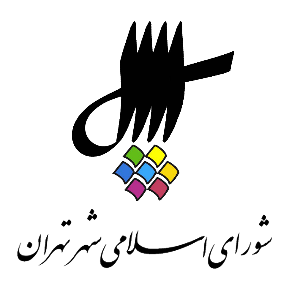 عناوین مندرجاتاعلام رسمیت جلسه و قرائت دستور.قرائت آیاتی از کلام الله مجید.بیانات جناب آقای محسن هاشمی رفسنجانی، رئیس محترم شورای اسلامی شهر تهران.قرائت نطق پیش از دستور توسط جناب آقای مجید فراهانی، عضو محترم شورای اسلامی شهر تهران.تذکرات اعضای شورا: (آقایان و خانم‌ها) سید آرش حسینی میلانی، مرتضی الویری، الهام فخاری،‌ احمد مسجدجامعی،‌ زهرا نژاد بهرام.انتخاب 5 نفر از گزینه‌های پیشنهادی اعضای شورای اسلامی شهر تهران به عنوان نامزدهای سمت شهردار تهران.ادامه بررسی لایحه‌ی شماره‌ی 718068/10 مورخ 9/7/97 شهردار محترم تهران در خصوص دستورالعمل اجرایی مدیریت منابع و مصارف غیر نقد به شماره‌ی ثبت 19593/160 مورخ 9/7/97 یک فوریت لایحه در نودویکمین جلسه‌ی رسمی شورا مورخ 10/7/97 به تصویب رسیده است.اعلام ختم جلسه و تاریخ تشکیل جلسه آینده.1- اعلام رسمیت جلسه و قرائت دستورمنشی {زهرا نژاد بهرام} ـ مهمانان عزیز، اهالی رسانه‌ی محترم و همه‌ی حاضرین در جلسه نود و هشتمین جلسه‌ی رسمی شورای پنجمین دوره‌ی شورای اسلامی شهر تهران، که به صورت عادی در روز سه‌شنبه 15 آبان 1397 از ساعت 9 لغایت 11 در محل تالار شورا برگزار می‌شود به شرح ذیل اعلام می‌گردد. الف ـ قرائت آیاتی از کلام الله مجید. ب ـ نطق پیش از دستور توسط آقایان علی اعطا عضو محترم شورای اسلامی شهر تهران و آقای فراهانی عضو محترم شورای اسلامی شهر تهران. ج ـ دستور جلسه:1 ـ انتخاب 5 نفر از گزینه‌های پیشنهادی اعضای محترم شورای اسلامی شهر تهران به عنوان نامزدهای سمت شهرداری تهران. 2 ـ ادامه‌ی بررسی لایحه‌ی شماره‌ی 718068/10 مورخ 9/7/97 شهردار محترم تهران در خصوص دستورالعمل اجرایی مدیریت اجرایی منابع و مصارف غیر نقد به شماره‌ی ثبت 160 مورخ 9/7/97. یک فوریت لایحه در نود و یکمین جلسه‌ی رسمی شورا مورخ 10//7/97 به تصویب رسیده است. 3 ـ بررسی یک فوریت لایحه‌ی شماره‌ی 856302/10 مورخ 9/8/97 شهردار محترم تهران در خصوص اساسنامه‌ی نمونه‌ی سازمان‌های وابسته به شهرداری تهران به شماره‌ی ثبت 160 مورخ 9/8/97. بررسی صورت جلسات پانزدهمین، شانزدهمین، هفدهمین و هجدهمین جلسه‌ی کمیسیون نام‌گذاری و تغییر نام معابر و اماکن عمومی شهر تهران. 5 ـ بررسی لایحه‌ی شماره‌ی 299949/10 مورخ 30/3/97 شهردار محترم تهران در خصوص اعطای مجوز به شهرداری جهت پرداخت و تسویه جرائم آراء ریالی صادره از کمیسیون‌های ماده‌ی 100 قانون شهرداری، مربوط به پرونده‌های ریزدانه به شماره‌ی ثبت 160 مورخ 30/3/97 و قرائت گزارش کمیسیون‌های برنامه و بودجه و شهرسازی و معماری به شماره‌ی ثبت 160 مورخ 4/6/97 و 160 مورخ 24/6/97. با عرض پوزش آقای ... قبلاً به من گفته بودند آقای اعطا نطق ندارند. 6 ـ بررسی لایحه‌ی شماره‌ی 520171/10 مورخ 21/5/97 شهردار محترم تهران در خصوص اصلاحیه‌ی مصوبه‌ی تعیین بهای بازدید از باغ پرندگان ابلاغی به شماره‌ی 160 مورخ 22/4/93 به شماره‌ی ثبت 160 مورخ 22/5/97 و قرائت گزارش مشترک کمیسیون‌های سلامت، محیط زیست و خدمات شهری، برنامه و بودجه به شماره‌ی ثبت 160 مورخ 1/7/97. 7 ـ بررسی لایحه‌ی شماره‌ی 205945/10 مورخ 2/3/97 شهردار محترم تهران در خصوص اصلاحیه‌ی مصوبه‌ی اصلاحیه‌ی اخذ عوارض حفظ و گسترش فضای سبز شهر تهران ابلاغی به شماره‌ی 160 مورخ 24/8/94 به شماره‌ی ثبت 160 مورخ 2/3/97 و قرائت گزارش کمیسیون اصلی، سلامت، محیط زیست و خدمات شهری به شماره‌ی ثبت 160 مورخ 2/7/97. بررسی پلاک‌های ثبتی 50/537/118، 41/294/36، 40/295/26، 1/7670/79، 1502، 35/40 با توجه به نظریه‌ی کمیسیون ماده‌ی 7 آیین‌نامه‌ی اجرایی ماده‌ی 1 قانون اصلاح لایحه‌ی قانونی حفظ و گسترش فضای سبز در شهرها و قرائت گزارش کمیسیون شهرسازی و معماری. 13 ـ بررسی لایحه‌ی شماره‌ی 624177/10 مورخ 31/5/96 شهرداری تهران در خصوص آیین‌نامه‌ی نحوه‌ی واگذاری دفاتر خدمات الکترونیک شهر به شماره‌ی ثبت 160 مورخ 31/5/96 و قرائت گزارش کمیسیون اصلی شهرسازی و معماری مورخ 2/7/97. 14 ـ بررسی لایحه‌ی شماره‌ی 30830/10 مورخ 20/1/97 شهرداری تهران در خصوص شناسنامه‌ی تک باغات و اراضی مشجر به شماره‌ی ثبت 160 مورخ 20/1/97 و قرائت گزارش کمیسیون مشترک سلامت، محیط زیست و خدمات شهری و شهرسازی و معماری مورخ 8/7/97.2- قرائت آیاتی از کلام الله مجید.منشی {زهرا نژاد بهرام} ـ در خدمت قاری محترم قرآن جناب آقای استاد لاچینی هستیم. ایشان دارای رتبه‌ی اول در مسابقات قرائت قرآن در سازمان اوقاف و امور خیریه و شورای عالی قرآن هستند و همچنین دارای مجوز پخش زنده از شورای عالی قرآن می‌باشند در خدمت آقای لاچینی هستیم.لاچینی {قاری قرآن} ـ سلام. منشی {زهرا نژاد بهرام} ـ سلام علیکم.لاچینی {قاری قرآن} ـ اعوذ بالله من الشیطان الرجیم؛ بِسْمِ اللَّهِ الرَّحْمَنِ الرَّحِیمِ؛ما کانَ مُحَمَّدٌ أَبا أَحَدٍ مِنْ رِجالِکمْ وَ لکنْ رَسُولَ اللَّهِ وَ خاتَمَ النَّبِیینَ وَ کانَ اللَّهُ بِکلِّ شَی‌ءٍ عَلیما * یا أَیهَا الَّذینَ آمَنُوا اذْکرُوا اللَّهَ ذِکراً کثیرا * وَ سَبِّحُوهُ بُکرَةً وَ أَصیلا * هُوَ الَّذی یصَلِّی عَلَیکمْ وَ مَلائِکتُهُ لِیخْرِجَکمْ مِنَ الظُّلُماتِ إِلَی النُّورِ وَ کانَ بِالْمُؤْمِنینَ رَحیما * تَحِیّتُهُمْ یوْمَ یلْقَوْنَهُ سَلَامٌ وَأَعَدَّ لَهُمْ أَجْرًا کرِیمًا * یا أَیهَا النَّبِی إِنَّا أَرْسَلْناک شاهِداً وَ مُبَشِّراً وَ نَذیرا * وَداعِ یاً إِلَی اللَّهِ بِإِذْنِهِ وَ سِراجاً مُنیرا * وَ بَشِّرِ الْمُؤْمِنینَ بِأَنَّ لَهُمْ مِنَ اللَّهِ فَضْلاً کبیرا *صدق الله العلی العظیم؛(حضار صلوات فرستادند.)رئیس {محسن هاشمی رفسنجانی} ـ احسنت زحمت کشیدید. یا الله. منشی {زهرا نژاد بهرام} ـ خیلی متشکر.3- بیانات محسن هاشمی رفسنجانی، رئیس شورای اسلامی شهر تهران.رئیس {محسن هاشمی رفسنجانی} ـ بسم الله الرحمن الرحیم. در آستانه‌ی سالروز رحلت پیامبر اعظم حضرت ختمی مرتبت رسول اکرم صلی الله علیه و آله و السلم قرار دارد. بدون تردید ولادت و بعثت پیامبر بزرگترین موهبت تاریخ و فقدان آن رحمه للعالمین بزرگترین خسران بشریت است. ابعاد منحصر به فرد شخصیت پیامبر بزرگتر از حد بیان است اما یکی از برجسته‌ترین خصوصیات ایشان اخلاق بی‌مانند نبوی است. تعبیر قرآن کریم درباره‌ی اخلاق پیامبر، خلق عظیم است که خود نشان‌دهنده‌ی وسعت وجودی، سعه‌ی صدر و شخصیت بی‌نظیر ایشان است. امروز جهان اسلام با وجود همه‌ی ثروت‌ها و منابع مادی‌اش به شدت در تنگنا و مشکلات قرار گرفته و ریشه‌ی این سیه روزی مسلماً فقر اخلاقی بین مسلمین است. نسل جوان و نخبه‌ی ما در عصر امروز تشنه‌ی روایتی اصیل و واقعی از اسلام رحمانی است. همان دینی که پیامبر مؤمنین با تعبیر شریعت سمحه و سهله دین آسانگیری و تسامح بشارت دادند و امروز جریان اسلام هراسی می‌خواهد تصویری دقیقاً مخالف اسلام ناب و اصیل را به جهانیان ارائه کند. کسانی که وظیفه‌ی خود می‌دانند که دین را تبلیغ کنند باید توجه داشته باشند که تنها راه توسعه‌ی اسلام در جهان اسلام، جهان امروز عقلانیت، منطق جهانی، مدارا و گفتگو است که از خصوصیات بارز سیره‌ی نبوی است و ایجاد دافعه و خشونت و سختگیری معکوس مسیری است که پیامبر طی نموده‌اند. مدیریت شهری نیز بایست در سیاست‌گذاری‌های خود مخصوصاً در فعالیت‌های فرهنگی و اجتماعی خود ترویج مهربانی، مدارا و همزیستی انسانی را که از صفات پیامبر خاتم بوده‌اند سرلوحه‌ی کار خودشان قرار بدهند. و السلام علیکم و رحمه الله و برکاته. خانم نژاد بهرام. منشی {زهرا نژاد بهرام} ـ بله در خدمت ...رئیس {محسن هاشمی رفسنجانی} ـ دعوت کنید. منشی {زهرا نژاد بهرام} ـ بله، جناب آقای مجید فراهانی هستیم. نطق پیش از دستور.4- قرائت نطق پیش از دستور مجید فراهانی، عضو شورای اسلامی شهر تهران.مجید فراهانی {عضو شورا} ـ بسم الله الرحمن الرحیم. همکاران ارجمند، خانم‌ها، آقایان، خبرنگاران و اصحاب رسانه‌ی عزیز، حضار محترم با سلام و عرض ادب روز خوب و سرشار از امید و زندگی برایتان آرزومندم. فرارسیدن سالروز رحلت اسوه‌ی اخلاق، الگوی مهربانی و رحمت پیامبر خاتم حضرت محمد صلی الله علیه و السلم و شهادت کریم اهل‌بیت امام حسن علیه‌السلام و شهادت خورشید آسمان ایران امام مهربانی حضرت امام رضا علیه‌السلام را تسلیت عرض می‌نمایم. در میانه‌ی حملات اقتصادی و تحریم‌های یک جانبه و غیر منصفانه در یک جنگ اقتصادی نابرابر علیه ملت سربلند ایران، شاهد سخت‌تر شدن شرایط زندگی برای مردم هستیم. شرایطی که باید همه‌ی ما برای مقابله با آن در سایه‌ی نظام تدبیر شایسته، بهترین راه‌حل‌ها را برگزینیم تا بار مشکلات اداره‌ی دولت و شهرداری بر دوش مردم نیفتد و مردم هزینه‌ی اداره‌ی گران دولت و شهرداری را ندهند. شاید این تحریم‌ها بهترین فرصت برای اصلاح هزینه‌های تحمیل شده‌ی ناشی از ولع تصدی‌گرایانه‌ی دولت و شهرداری‌ها باشد تا در نتیجه‌ی آن امور مردم به مردم واگذار شود و دولت و شهرداری به مرزهای قانونی سیاست‌گذاری راهبری و مدیریت بازگردد. برابر پیش‌بینی‌های صندوق بین المللی پول و بانک جهانی در سال‌های پیش رو و طول دوره‌ی فعالیت شورای پنجم ما با چهار چالش جدی و اساسی یعنی اول رکود، دوم تورم، سوم افزایش کسری بودجه و چهارم کاهش رشد اقتصادی مواجه خواهیم بود. این یعنی قیمت‌های بالاتر واردات به دلیل کاهش ارزش ریال که موجب خواهد شد تا تورم به نرخ‌های بالای 30 درصد برسد و با افزایش اثرات تورمی و کاهش تمایل به مصرف اقتصاد ایران وارد رکود تورمی خواهد شد. بر اساس برآورد و پیش‌بینی بانک جهانی انتظار می‌رود رشد اقتصادی ایران از منظر هزینه‌ای در سال 97 معادل منفی 5/1 درصد و در سال 98 با شرایطی بدتر برابر با منفی 6/3 درصد باشد. با این تصویر از وضعیت اقتصادی ایران ما در شورای شهر تهران باید برای پیشگیری از تحمیل هزینه‌‌های مضاعف اداره‌ی شهر و شهرداری و ایجاد درآمدهای پایدار جدید و سرمایه‌گذاری به شهروندان معزز تهرانی چاره‌اندیشی کنیم. زیرا مسئولیت ما فقط اداره‌ی شهرداری نیست در برابر رونق، رشد اقتصادی، کارآفرینی و ایجاد اشتغال برای جوانان شهرمان بر پایه‌ی فرصت‌های اقتصادی تهران همچنان مسئولیم. در سال 96 و پیش از بازگشت تحریم‌ها شهرداری تهران با کسری بودجه 17 درصدی مواجه بود. مطمئناً شرایط اقتصاد فعلی و کاهش درآمد واقعی به نسبت هزینه‌های قیمت‌های ثابت شهرداری فقط با چالش کسری بودجه امسال مواجه نخواهیم بود، بلکه کاهش قدرت خرید شهرداری و بالاتر رفتن قیمت‌ها ما را درگیر عارضه‌ی متوقف شدن و رشد کند پیشرفت فیزیکی پروژه‌های عمرانی و عدم آغاز هرگونه پروژه‌ی جدید خواهد کرد. برای مواجهه با این چالش باید راه‌حلی یافت تا در سایه‌ی حل آن اعتماد مردم به انتخابشان در انتخابات اردیبهشت ماه 96 و انتخاب ما به عنوان منتخبانشان حفظ شود. راه فائق آمدن بر چالش‌ها و کلید حل مشکلات، عزیزان در توجه به بودجه و مالیه‌ی شهری نهفته است. لذا معتقدم چهار محور اساسی و مهم باید در رأس برنامه‌ریزی و کانون توجه شورا و شهرداری قرار گیرد. بودجه‌ریزی مبتنی بر عملکرد. بودجه‌ریزی مبتنی بر عملکرد تنها راه نجات شهرداری‌ها از چرخه‌ی هزینه‌های فزاینده است. در مسیر اصلاح نظام مالیه‌ی شهری در این شرایط به جای تمرکز بر درآمدها باید بر هزینه‌ها تمرکز کرد. متأسفانه نظام بودجه‌ریزی مبتنی بر هزینه نه تنها آفت نظام بودجه‌ریزی کشور بلکه گلوگاه بحرانی مالی شهرداری‌ها است. برای پایان دادن به این روند رو به رشد هزینه‌ها و سامان بخشی نظام بودجه‌ریزی شهرها لازم است بودجه‌ریزی مبتنی بر عملکرد مورد توجه جدی قرار گیرد. بودجه‌ریزی مبتنی بر عملکرد یعنی تخصیص بر مبنای عملکرد. متناسب با تحصیل و وصول در درآمدها و پیشرفت فیزیکی و تأثیر پروژه‌ها در بهبود کیفیت زندگی شهروندان. کاهش هزینه‌های اداره‌ی شهر. کاهش هزینه‌های اداره‌ی شهر باید به عنوان یک مطالبه‌ی عمومی شهروندان تبدیل شود تا زمانی که شهروندان از شورا و شهرداری مطالبه‌ای در حوزه‌ی کاهش هزینه‌های اداره‌ی شهر نداشته باشند ما شاهد اداره‌ی گران شهر خواهیم بود. کاهش هزینه‌های اداره‌ی شهر یعنی شهروندان عوارض عادلانه، با صرفه‌ی اقتصادی و دارای بالاترین کارآیی را باید به شهرداری بپردازند و شهرداری این عوارض را در مسیر ارتقاء کیفیت زندگی شهروندان هزینه کند. نه اینکه ما فی‌المثل در منطقه‌ی 10 شهرداری تهران شاهد آن باشیم که در بودجه‌ی سال 97 سهم هزینه‌های جاری اداره‌ی شهرداری یعنی حقوق و دستمزد کارکنان از سهم هزینه‌های توسعه‌ی شهر یعنی اعتبارات تملک دارای سرمایه‌ای بیشتر باشد. سرمایه‌گذاری. سرمایه‌گذاری باید در کانون توجه شورا و شهرداری قرار گیرد. متأسفانه در سال گذشته و سال جاری تاکنون می‌توان گفت که با تعجب بسیار زیاد، هیچ سرمایه‌گذاری جدی در تهران توسط سرمایه‌گذاران داخلی و خارجی انجام نشده است. این یک زنگ خطر جدی است و باید به سرمایه‌گذاری در تهران توجه کرد. اگر سرمایه‌گذاری را جدی نگیریم در بازار رقابت رقبا، رقبا جای تهران را خواهند گرفت و با جذب سرمایه‌گذاری، تاب‌آوری اقتصادی تهران را به چالش خواهند کشید. باید برای مقابله با کسری بودجه و حفاظت از تاب‌آوری تهران در برابر تلاطمات اقتصادی سرمایه‌گذاری به ویژه مشارکت عمومی، خصوصی جدی گرفته شود و نهایتاً ...درآمدهای پایدار. شرط لازم برای تداوم ارائه‌ی خدمات شهری برای ساکنین شهرها توجه به ایجاد و احیاء درآمدهای پایدار شهرداری‌ها است. امری که غفلت از آن زمینه ساز بحران مالی شهرداری‌های کشور را رقم خواهد زد. اما این شرط واجب نباید بر اصل اداره‌ی مردمی شهرها از طریق شوراهای اسلامی خدشه وارد کند. نکته‌ی کلیدی قابل تأمل آن است که در پس ارائه‌ی لایحه‌ی اصلاحیه‌ی مالیات بر ارزش افزوده و لایحه‌ی درآمدهای پایدار و هزینه‌ی شهرداری‌ها و دهیاری‌ها در دو طرح، طرح‌های مدیریت جامع شهری و روستایی و طرح درآمدهای پایدار شهرداری‌های کشور توسط دولت و مجلس نباید اختیارات شوراهای اسلامی کشور که در قانون شوراها به آن تصریح جدی شده است به بهانه‌ی نظام‌مند کردن مالی شهری مورد تعرض قرار گیرد. به ویژه آن‌که وضع عوارض محلی به عنوان یک ابزار مالی رایج در دنیا از اختیارات مدیریت محلی است و محدود کردن یا سلب این اختیار از شوراهای اسلامی کشور به منزله‌ی تمرکزگرایی، دولتی کردن اداره‌ی امور شهرداری‌ها و سلب اختیار از نهاد مردمی شورا و پایان دادن به نقش عوارض محلی در تأمین بخشی از درآمدهای پایدار شهرداری‌ها خواهد بود. اینجانب در بازدید از 15 منطقه‌ی شهرداری تهران از ابتدای فعالیت به عنوان عضو شورا تاکنون شاهد مشکلات جدی درآمدی در مناطق بوده‌ام. به گونه‌ای که در بازدید از یکی از مناطق وقتی به وضعیت بد آسفالت معابر سطح منطقه اعتراض کردم از شهردار منطقه با تعجب پاسخ شنیدم که آیا می‌دانید الان کمتر از 10 میلیون تومان در حساب شهرداری منطقه موجودی داریم. در این شرایط اقتصادی چاره‌ای نداریم جز آن‌که نظام تدبیر شایسته را در اداره‌ی شهر جدی بگیریم و گام نخست در این مسیر انتخاب شهرداری شایسته و توانمند و دارای برنامه‌ برای اداره‌ی شهر با این شرایط است. آنچه برشمردم بخشی از راه‌حل‌های مالی و اقتصادی بود که لازم است مورد توجه همکاران عزیزم در شورای شهر تهران قرار گیرد بدون شک با تکیه بر خرد و دانش و تجارب گذشته و با استفاده از توان نخبگان و صاحبنظران به ویژه جوانان می‌توان فردای بهتر را برای شهر و کشورمان رقم زد تا در سایه‌ی آن زمینه‌ی رضایت شهروندان که مقدمه‌ی رضایت الهی است فراهم گردد. خدایا چنان کن سرانجام کار، تو خشنود باشی و ما رستگار.5- تذکرات اعضای شورا: سید آرش حسینی میلانی، مرتضی الویری، الهام فخاری،‌ احمد مسجدجامعی،‌ زهرا نژاد بهرام.منشی {زهرا نژاد بهرام} ـ آقای میلانی برای تذکر. آقای میلانی. سید آرش حسینی میلانی {عضو شورا} ـ خب بسم الله الرحمن الرحیم. تذکر بنده در ارتباط با بحث آلودگی هوا هست آقای مهندس هاشمی و حضار محترم. ما الان در چهاردهمین روز هستیم از نبرد 120 روزه با آلودگی هوا و خوشبختانه مردم مشارکت خوبی داشتند و مسئولین هم همکاری نزدیکی داشتند. در این مدت ما روز ناسالم نداشتیم از نظر کیفیت هوا و بلکه پنجم و ششم آبان ماه آقای مهندس هاشمی هوای پاک داشتیم و این خیلی مهم هست برای شهر تهران. بله حالا بالاخره عوامل مختلف بودند همان‌طور که خانم دکتر فخاری می‌گویند. حدود 70000 نفر از شهروندان در این مدت مراجعه کردند و موفق شدند یعنی 70000 نفر موفق شدند که معاینه فنی را بگیرند ولی باید این را توجه داشته باشیم که شرایط تهویه‌ی طبیعی در شهر تهران به صورتی است که ما با آغاز در واقع زمستان این ظرفیت تهویه‌ی طبیعی یک سوم می‌شود آقای مهندس هاشمی و در شرایط مساوی نسبت به فصل تابستان بنابراین طبیعی است که دیگر یک سری کمک‌های طبیعی که ما داشتیم برای حل مسئله‌ی آلودگی هوا در اختیارمان نخواهد بود و ما باید خودمان را تجهیز و آماده کنیم. برای این تجهیز و تدارکات به هر صورت یک برنامه‌ریزی شده، یک هماهنگی شده من همین جا تشکر می‌کنم از دوستان معاینه‌ی فنی که واقعاً فعالیت بسیار گسترده و وسیعی در این زمینه داشتند. چهار مرکز الان سه شیفته کار می‌کند برای اینکه خدمت‌رسانی کند و طول صف در واقع به زیر دو ساعت الان رسیده و ثبت‌نام اینترنتی هم یک چیزی حدود پنج شش هزار تا رسیده استقبال خوب بوده اما این خطر هست که ما این تدارک و این تجهیزی که در آبان‌ماه مدنظر بوده اگر شل بکنیم و بالاخره این میزان جمعیت باقی‌مانده‌ای که شاید حدود 150000 نفر باشند که باید معاینه‌ی فنی بگیرند مراجعه نکنند ما وارد میدان نبردی بشویم که در واقع خوب خودمان را مجهز و مسلح نکردیم به بحث دفاع از هوای پاک شهرمان. خب راهنمایی و رانندگی و نیروی انتظامی خیلی همکاری داشتند اما همچنان نگران هستند که طول این صف زیاد هست. من خواهش می‌کنم که در واقع این شرایط انضباطی و بازدارندگی جریمه را در واقع توجه لازم به آن بشود و این برقرار بشود این جریمه. چون که مهم هست ما همه‌ی شهروندان و همه‌ی دستگاه‌ها بخش خصوصی مسئولیت داریم در برابر آلاینده‌هایی که در انتهای آذر و در فصل زمستان شهر را تحت تأثیر قرار می‌دهند. آقای مهندس هاشمی الان آخرین گزارشی که سازمان بهداشت جهانی اعلام کرده از هر 10 نفر در کلان‌شهرها 9 نفر در واقع در معرض آلودگی هوا است یعنی این چیزی است در سرتاسر کره‌ی زمین مشکلی است که تمام شهرهای بزرگ دارند و این تدارک و تجهیز بسیار لازم است. حالا در مورد کمکی هم که شهرداری داشته به راهنمایی و رانندگی واقعاً من پرسیدم این موضوع را یک چیزی خب در حدود تا حالا 60 میلیارد تومان بودجه‌ی جاری بوده، 10 میلیارد تومان بودجه‌ی عمرانی بوده که در اختیار قرار داده شده یعنی همکاری لازم هم بوده و انتظار می‌رود که در واقع این همکاری هم از طرف نیروی انتظامی ما با بحث مبارزه با آلودگی هوا ان‌شاءالله داشته باشیم. من در پایان خواهش می‌کنم به بحث آلودگی هوا بسیار جدی نگاه کنیم روزهایی را در نظر بگیریم که شاخص بیش از 200 می‌شود و مدارس تعطیل می‌شوند و بسیاری کودکان ما در این شهر که متأسفانه تعدادی زیادی هم از آن‌ها در مجاورت مراکز آلاینده هستند دچار مشکل و زحمت می‌شوند. خیلی ممنون. منشی {زهرا نژاد بهرام} ـ خیلی متشکر. آقای الویری. مرتضی الویری {عضو شورا} ـ بسم الله الرحمن الرحیم. تذکر من در مورد گزارش تفریغ بودجه‌ی سال 96 هست که شهرداری داده. در تفریغ بودجه‌ی سال 95 که در تاریخ خرداد ماه سال جاری در اینجا تصویب شد نکاتی را در شورای پنجم ما در آنجا گنجاندیم برای اینکه گزارش تفریغ بودجه جامع‌تر بشود. به عنوان مثال ما توجه کردیم به این مطلب که فقط مسئله‌ی عملکرد ریالی داده نشود عملکرد مقداری هم داده بشود یا گزارش تفریغ بودجه‌ی سازمان‌ها و شرکت‌ها هم ضمیمه بشود و چند نکته‌ی دیگر. گزارشی که الان شهرداری داده هیچ کدام از این ملاحظاتی که شورای شهر تصویب کرده در آن نیست و زمان هم محدود است ما بایستی حسابرس بگیریم. بنابراین من در تذکرم فی‌الواقع دارم تأکید می‌کنم به شهرداری که مصوبه‌ی شورای شهر را رعایت بکند من با اجازه‌تان متن تذکر را می‌خوانم. جناب آقای هاشمی ریاست محترم شورای اسلامی با سلام و احترام مستحضرید مطابق با مصوبه‌ی شماره‌ی فلان مورخ 22/3/97 به عنوان تفریغ بودجه‌ی سال 1395 شهرداری تهران، شورای اسلامی شهر تهران تکالیفی در خصوص انحرافات مساعد و نامساعد در خصوص عملکرد بودجه‌ی سال 95 نموده است. مطابق با بند الف ذیل ماده‌ی واحده شهرداری تهران موظف بوده است: عملکرد ریالی و عملکرد مقداری (واحد کار انجام شده) هر ردیف را در اختیار حسابرس منتخب شورا قرار دهد تا حسابرس با بهره‌گیری از کارشناسان رسمی متخصص نسبت به ارائه‌ی گزارش تفریغ بودجه در چارچوب استانداردهای حسابرسی عملکرد مدیریت اقدام نمایند. اطلاعات مربوط به مازاد درآمد بر هزینه‌ی سال‌های 94 و 95 را مشتمل بر جزییات نحوه‌ی عملکرد و چگونگی هزینه‌کرد ذخیره یا سایر اطلاعات مورد نیاز را در اختیار حسابرس منتخب شورا قرار دهد و حسابرس منتخب شورا مکلف است، ظرف مدت 3 ماه گزارش خود درباره‌ی نحوه‌ی هزینه یا ذخیره‌ی مازاد بر هزینه به شورای شهر تهران ارائه نماید. دلایل انحراف عملکرد در ردیف‌های حوزه‌ی مأموریت اجتماعی و فرهنگی، حمل و نقل و ترافیک، خدمات شهری، ایمنی و مدیریت بحران، شهرسازی و معماری، توسعه‌ی مدیریت و هوشمندسازی به تفکیک ردیف‌های دارای عملکرد ظرف یک ماه به شورای شهر تهران ارائه نماید. همچنین در بند ب ذیل ماده‌ی واحده مقرر شده است به منظور تحقق تفریغ جامع بودجه تدبیری اتخاذ شود تا با سرعت بخشیدن به روند انجام حسابرسی و وفق مقررات قانونی گزارشات تفریغ بودجه‌ی شهرداری تهران همراه با سازمان‌ها و شرکت‌های تابعه ارائه گردد. تاکنون گزارش عملکرد هیچ کدام از بندهای مصوبه‌ی فوق الذکر دریافت نشده است. لذا سپاسگزار است مقرر فرمایید موضوع تذکر فوق را در اجرای ماده‌ی 81 قانون تشکیلات و انتخابات شورای اسلامی کشور و انتخاب شهرداران مصوب 1/3/75 با اصلاحات و الحاقات بعدی به عنوان تذکر ابلاغ و پاسخ کتبی به همراه مستندات مورد نیاز به شورا ارائه گردد. متشکرم. منشی {زهرا نژاد بهرام} ـ خانم فخاری. الهام فخاری {عضو شورا} ـ بسم الله الرحمن الرحیم. با سلام و درود خدمت همه‌ی حضار محترم تذکر بنده در مورد موضوعی است که نقل شده، شنیده شده که در شرایط نقل و انتقال شهرداری تهران اخباری مبتنی بر تغییر وضعیت، تلاش برای تغییر وضعیت استخدامی تعدادی از افراد مأمور به خدمت در شهرداری به در واقع وضعیت مستخدم شهرداری یا تغییر وضعیت پرسنلی دارد اتفاق می‌افتد. من فکر می‌کنم به خصوص شرایط نقل و انتقال شرایط مهمی است هم تقاضا می‌کنم از ریاست محترم شورا که نسبت به این موضوع با حساسیت بیشتری در واقع پیگیری بفرمایند، هم شهردار محترم در خصوص این موارد توضیح بدهند که قضیه به چه صورتی هست. خیلی متشکر. منشی {زهرا نژاد بهرام} ـ متشکرم. آقای مسجدجامعی. احمد مسجدجامعی {عضو شورا} ـ بله بسم الله الرحمن الرحیم. عرض کنم من تذکرم راجع به این سرانه‌های آموزشی مناطق هست که شهرداری‌ها یک تکلیف راجع به آن دارند و این انجام نشده. البته راجع به چالش‌های مرتبط با مدارس به صورت گذرا مطالبی توسط اعضای محترم مطرح شده از جمله ایمنی تردد دانش آموز، بحث سرویس‌های مدارس، بافت فرسوده و ناایمنی بودن آن‌ها و اما موضوعی که کمتر به آن توجه شده و در اسناد شورا پیش‌بینی شده وضعیت نگران‌کننده‌ی فضاهای آموزشی مورد نیاز جمعیت در مناطق مختلف به ویژه مناطق غربی تهران است که به رغم ساخت و سازهای گسترده و شهرک‌سازی‌ها از تأمین فضاهای آموزشی مورد مصوب برنامه‌ی شهری غفلت کردند و متأسفانه شهرداری هم به آن‌ها همچنان پایان کار داده و می‌دهد. به عبارت دیگر حقوق شهروندی ساکنین ندیده گرفته شده. بر اساس عرض کنم وظایف شهرداری‌ها مکلفند همزمان با صدور مجوز احداث، سرانه‌های آموزشی انبوه‌سازان را تعیین و آن‌ها را ملزم نمایند. همزمان با احداث واحدهای مسکونی فضاهای آموزشی مورد نیاز را تأمین کنند و از صدور پایان کار تا زمان تأمین سرانه‌ی آموزشی خودداری نمایند اما متأسفانه علی‌‌رغم آن‌که مجوز تعداد زیادی از این انبوه‌سازان صادر شده اما سراهای، سرانه‌های آموزشی محقق نشده و این عرض کنم نکته‌ی بسیار مهمی است که من به عنوان نمونه در سطح منطقه‌ی 22 تعداد 45 مورد انبوه‌ساز در سطح منطقه هستند که تنها 5 مورد آن‌ها سرانه‌های آموزشی را تأمین کردند و بقیه چنین اقدامی انجام نشده. من حالا تذکرم عرض کنم این هست که معرفی و شناسایی کامل لکه‌های آموزشی در سطح مناطق که به ویژه منطقه‌ای، مناطقی که شهرک‌سازی در آن هست عمدتاً منطقه‌ی 22 که بی‌قاعده و از این ضوابط همچنان فضاهای آموزشی را تأمین نمی‌کند و اما آن کاری که عرض کنم از شهرداری‌ها می‌خواهم به طور مشخص این‌ها را پیگیری کنند بررسی دقیق و تعیین میزان سرانه‌های آموزشی اخذ شده از سوی مسئولین شهرداری در اجرای دستورالعمل 70، 30 مقررات شهرسازی در سنوات گذشته اگر انجام تعهدات که خود انبوه‌سازان ادعا کردند که در قالب با توافق شهرداری صورت گرفته به هر شکلی، غیر از تأمین فضاهای آموزشی باشد تخلف منظور شده و شهرداری ملزم است آن را تأمین کند و اگر هم این تعهد صورت نگرفته پیگیری شود. به هر حال انتقال قطعی زمین‌های آموزشی با کاربری آموزشی به عنوان سرانه‌های آموزشی دریافت شده توسط شهرداری عرض کنم ضروری است که انجام بشود چیزی که از آن غفلت شده و به همین دلیل ما شاهد نابه سامانی‌هایی هستیم از جمله اینکه اول مهر که می‌شود 30 درصد ترافیک شهری افزایش پیدا می‌کند. چون این مصوبه‌ی شورای شهر و شورای عالی آموزش و پرورش اجرا نشده و پایان کار داده شده به انبوه‌سازانی که مکلف بودند به ایجاد فضای آموزشی متناسب با فضاهای مسکونی. خیلی ممنونم آقای مهندس. رئیس {محسن هاشمی رفسنجانی} ـ موفق باشید. منشی {زهرا نژاد بهرام} ـ اجازه بدهید من هم تذکر بدهم. رئیس {محسن هاشمی رفسنجانی} ـ آقای رسولی هم تذکر دارند. منشی {زهرا نژاد بهرام} ـ کسی صدا نزده.رئیس {محسن هاشمی رفسنجانی} ـ آقای رسولی، آقای رسولی. آقای رسولی تذکر داشتید نه؟ منشی {زهرا نژاد بهرام} ـ چراغشان روشن است. بسم الله الرحمن الرحیم. همشهریان عزیزم، هموطنان گرامیم، خواهران و برادران عزیزم آغاز دور دوم تحریم‌های آمریکا علیه کشور ایران مجبورمان می‌کند و الزام می‌کند بر ما که شعار همه با هم باشیم را عملیاتی کنیم. امروز که روز دیگری است برای تعامل مشترک میان ملت و دولت، امروز که روز دیگری است برای هم‌گرایی ملی تقاضای من از مردم شریف تهران و کشورم این است که همه با هم باشیم و از این پیچ تاریخی که ناجوانمردانه، ناحق، ظالمانه ملت ایران و کشور ما را تحت فشار قرار داده است، خروج پیدا کنیم. با هم بودن ما در کنار آمدن با کمبودهای احتمالی کنترل قیمت‌ها توسط خودمان و گسترش روحیه‌ی مشترک و هم‌گرایی و نشاط جمعی است. در این راستا از شهرداری تهران می‌خواهم: در اسرع وقت بودجه‌ی انقباضی خود را به شورا تحویل دهد. نسبت به گسترش روز بازارها اقدام عاجل به عمل آورد. بازارهای توزیع محصولات کشاورزی و دامی میادین را به صورت محدود گسترش دهد. خدمات عمومی شامل حمل و نقل عمومی و مواردی از این دست را بیشتر نماید و در ارائه‌ی خدمات به شهروندان حداکثر اقدامات خود را به عمل آورد. با توجه به آغاز ماه ربیع و پایان یافتن ماه صفر امکانات لازم جهت توزیع فضای نشاط و شادی را در سطح شهر تهران برای شهروندان فراهم آورد. با تشکر. رئیس {محسن هاشمی رفسنجانی} ـ اینکه بیانه بود خانم ...منشی {زهرا نژاد بهرام} ـ درخواست‌هایم را هم نوشتم. رئیس {محسن هاشمی رفسنجانی} ـ تذکر نبود. منشی {زهرا نژاد بهرام} ـ تذکر، تشویق بود هر دو تا، اگر اجازه بدهید برویم ...رئیس {محسن هاشمی رفسنجانی} ـ به عنوان بیانیه‌ی شورا منتشر می‌کنیم ان‌شاءالله. منشی {زهرا نژاد بهرام} ـ اجازه بدهید برویم دستور. رئیس {محسن هاشمی رفسنجانی} ـ بله برویم دستور.6- انتخاب 5 نفر از گزینه‌های پیشنهادی اعضای شورای اسلامی شهر تهران به عنوان نامزدهای سمت شهردار تهران.منشی {زهرا نژاد بهرام} ـ دستور اول. 1 ـ انتخاب 5 نفر از گزینه‌های پیشنهادی اعضای محترم شورای اسلامی شهر تهران به عنوان نامزدهای سمت شهردار تهران. آقای هاشمی. رئیس {محسن هاشمی رفسنجانی} ـ بله من توضیح بدهم. منشی {زهرا نژاد بهرام} ـ شما توضیح می‌فرمایید؟ رئیس {محسن هاشمی رفسنجانی} ـ خب بسم الله الرحمن الرحیم. لازم است که این نکته اینجا گفته بشود که بعد از اظهار بله ...محمدجواد حق‌شناس {عضو شورا} ـ دوستان پیشنهاد داشتند در مورد این 5 نفر ...رئیس {محسن هاشمی رفسنجانی} ـ بگذارید من وارد دستور بشوم بعد پیشنهاداتتان را بدهید. من هنوز می‌خواهم یک نطق بکنم در این مورد اجازه بدهید. دو ساعت نوشتم یک چیزی بگویم بعد ...بسم الله الرحمن الرحیم مجدداً، بعد از اظهارنظر کمیسیون‌های اجتماعی و شوراهای مجلس شورای اسلامی در مورد استفساریه مستثنی نمودن شهردار تهران از بازنشستگی و به دلیل طولانی بودن طی مسیر این استفساریه در صحن علنی و محدودیت مهلت قانونی که شورای شهر برای انتخاب شهردار دارد با هماهنگی با جناب آقای افشانی و علی‌رغم میل باطنی که به حفظ و ثبات در مدیریت شهری و استفاده از خدمات آقای افشانی بود شورای شهر ناگزیر به انتخاب جایگزین برای ایشان شده و من از اصحاب رسانه خواهش می‌کنم با توجه به زحمات صادقانه و پاکدستی جناب آقای افشانی در مدتی که عهده‌دار این مسئولیت بودند و هنوز هم خواهند بود و دغدغه‌ی شهر تهران را دارند، نسبت به انعکاس تلاش‌های ایشان همت داشته باشند و ایشان را همراهی کنند و از اخبار منفی و تخریبی خواهش می‌کنم که پرهیز کنم تا شاهد فضای اخلاقی منزهی در حوزه‌ی مدیریت شهری باشیم. بر اساس تصمیماتی که در جلسات هم‌اندیشی گرفته شد و بر اساس تصمیمی که بعد در هیئت رئیسه گرفته شد، انتخاب 5 نفر از میان نامزدها را ما در دستور قرار دادیم. همان‌طور که مستحضرید اعضای محترم 30 نفر را معرفی کردند که در طول این مدت بعضاً کسانی کتباً و کسانی هم شفاهاً و از طریق افرادی که نامزد کرده بودند آن‌ها را انصراف خودشان را اعلام کردند. الان ما شاهد حضور 13 نفر از فرهیختگان کشور در رقابت حضور در سمت شهردار تهران هستیم که امروز به رأی گذاشته می‌شود اگر صحبتی اعضا ندارند من برگه‌ها را توزیع کنم.منشی {زهرا نژاد بهرام} ـ آقای حق‌شناس.محمدجواد حق‌شناس {عضو شورا} ـ من صحبت کنم. منشی {زهرا نژاد بهرام} ـ بله. آقای حق‌شناس. محمدجواد حق‌شناس {عضو شورا} ـ در واقع پیشنهادی بود که تعدادی از همکاران محترم امضا کردند که خدمتتان تقدیم می‌کنم. جناب آقای هاشمی رئیس محترم شورای شهر تهران با سلام با عنایت به اینکه دستور جلسه‌ی امروز به انتخاب 5 گزینه‌ی نهایی تصدی نامزدی شهرداری تهران اختصاص یافته است، خواهشمند است به منظور رایزنی بیشتر و هماهنگی حداکثری از دستور خارج و به اولین جلسه در هفته‌ی آینده موکول شود ...بله چشم. سید محمود میرلوحی {عضو شورا} ـ اینکه هنوز امضا ندارد آقا. شهربانو امانی {عضو شورا} ـ آقا من می‌توانم هم آیین‌نامه‌ای هم مخالف صحبت کنم.رئیس {محسن هاشمی رفسنجانی} ـ ... از دستور خارج بشود مسکوت ماندن یا تغییر دستور جلسه به مدت معین، اکثریت مطلق اعضای حاضر در جلسه را می‌خواهد. شهربانو امانی {عضو شورا} ـ تبصره‌ی 2 ماده‌ی 18. رئیس {محسن هاشمی رفسنجانی} ـ تبصره‌ی 2 ماده‌ی 18. خب الان ما یک، دو، سه، چهار با چهار امضا پیشنهاد را دادند، مخالفین و موافقین صحبت کنند یک مخالف و یک موافق فعلاً صحبت کنند. شهربانو امانی {عضو شورا} ـ بسم الله الرحمن الرحیم. عرض سلام و احترام. من معتقد هستم که با توجه به اینکه ما یک فرآیندی را در واقع تعریف کرده بودیم و این فرآیند را تا هفته‌ی گذشته پیش بردیم، بنا به دلایلی که دوستان استدلال کردند که کمیسیون اجتماعی مجلس و کمیسیون شوراها دارند بررسی می‌کنند، در واقع بحث ابقای شهرداری تهران را ما یک وقفه‌ای را ایجاد کردیم به نظر من همان تصمیمی که قبلاً گرفته بودیم و اعلام عمومی هم کرده بودیم که هر وقت مجلس تصمیم نهایی را گرفت ما فرآیندمان را ادامه خواهیم داد. معتقد هستم دوستان با توجه به اینکه واقعاً شهر، شهر واقعاً در شرایطی است که من نمی‌گویم رها شده ولی بدنه‌ی شهرداری منتظر است بالاخره همه‌ی ما در ارتباط با بحث آقای افشانی هم این را استدلال می‌کردیم که ابقاء و تثبیت مدیریت شهری برای ما خیلی خیلی مهم است ما کاندیداهایمان را دادیم، فرآیندمان را طی کردیم و تصمیم گرفتیم به سرپرست هم نرسیم خواهش می‌کنم که به آن تصمیم خودمان پایبند باشیم. مورد دوم این است که آیا بخواهیم به تعویق بیندازیم قرار است کاندیداهای جدیدی را مطرح کنیم قطعاً من که رأی نخواهم داد به اینکه دوباره کاندیداهای جدیدی را مطرح کنیم. لذا غیر اینکه هم فضای عمومی هم برای شورا و هم برای شهرداری شرایط را بهبود نمی‌دهد و این وقفه را به صلاح اصلاً مدیریت شهری و پارلمان شهری نمی‌دانم تقاضایم این است در درجه‌ی اول آقای دکتر حق‌شناس و دوستانی که امضا کردند، در واقع پیشنهاد خودشان را پس بگیرند و ما فرآیندمان را ادامه بدهیم. رئیس {محسن هاشمی رفسنجانی} ـ دستتان درد نکند. یک موافق صحبت کند. منشی {زهرا نژاد بهرام} ـ موافق اعلام ...آقای خلیل‌آبادی. آقای مسجدجامعی؟احمد مسجدجامعی {عضو شورا} ـ حالا می‌فرمایند چشم. بسم الله الرحمن الرحیم. نگاه کنید آقای مهندس این عملاً ما از بعدازظهر یکشنبه عرض کنم ما در جریان این موضوع قرار گرفتیم که باید شهردار جدیدی را انتخاب کنیم. این یک فرصت یعنی ما عملاً دوشنبه را فرصت داشتیم. رئیس {محسن هاشمی رفسنجانی} ـ یکشنبه کی را می‌گویید؟ احمد مسجدجامعی {عضو شورا} ـ همین یکشنبه‌ای که گذشت. رئیس {محسن هاشمی رفسنجانی} ـ همین هفته؟ احمد مسجدجامعی {عضو شورا} ـ بله بله مجلس دیگر اعلام نظر کرد. رئیس {محسن هاشمی رفسنجانی} ـ آهان بعد از اعلام نظر. احمد مسجدجامعی {عضو شورا} ـ بله بعد از اعلام نظر. ما عملاً عرض کنم دوشنبه را داشتیم. حالا مسئله‌ی آن این است که ما با انبوه اطلاعات متناقض راجع به کاندیدا مواجه شدیم یعنی حالا خود جنابعالی هم در این جریان قرار گرفتید. یعنی یک اطلاعاتی دارد راجع به کاندیدا داده می‌شود که مثلاً اصلاً نیاز به اگر اطلاعاتمان تکمیل بشود ممکن است اصلا یک رویکرد دیگری اتخاذ بکنیم. من می‌خواهم بگویم اصلاً در یک موج هجوم راجع به اطلاعات متناقضی که دارد راجع به کاندیدا داده می‌شود و ممکن است اصلاً ما نتوانیم بهترین کاندیدا را لحاظ کنیم. اتفاقاً آن کاندیدایی هم که بیشتر مورد نظر هستند و مثلاً اعضای شورا به کاراییشان توجه دارند اطلاعات خیلی متناقض و متفاوتی داده می‌شود و خود دوستان با برخی از افراد و اعضا هنوز نتوانستند این اطلاعاتشان را یک دست بکنند و دقیق بکنند. از این جهت به نظرم بودن یک فرصت یک شهردار می‌خواهیم، هر روز، هر روز که ما نمی‌توانیم شهردار انتخاب بکنیم. بگوییم حالا این را هم انتخاب می‌کنیم حالا نشد دوباره یکی دیگر انتخاب می‌کنیم، دوباره یکی دیگر انتخاب می‌کنیم. آخر یک خورده با تأمل، یک خورده با طمأنینه، یک خورده ما داریم شهردار، آخرین شهردار را ان‌شاءالله این دوره خواهد بود که انتخاب می‌کنیم. از یک جهت به نظرم اگر فرصتی داده بشود دقت کار را بیشتر بکند این ارزش دارد که ما شتاب کار را زیاد بکنیم و بعد ملاحظاتی عرض کنم پیش بیاید و بگوییم کاشکی مثلاً آن موقع رأی را می‌دادیم می‌دانستیم چنین قانونی در مجلس در دست است و مثلاً با تدبیر بیشتری عمل می‌کردیم. رئیس {محسن هاشمی رفسنجانی} ـ خب. احمد مسجدجامعی {عضو شورا} ـ از این رو به نظر می‌رسد این پیشنهاد دوستان را مورد توجه باشد. رئیس {محسن هاشمی رفسنجانی} ـ به نظرم می‌آید به اندازه‌ی کافی، کافی باشد اگر اجازه بدهید پیشنهاد جناب آقای ...می‌خواهید صحبت کنید باز مخالف ...حالا یک مخالف، یک موافق دیگر هم صحبت کند. بگویید. آقای میرلوحی بفرمایید. روشن کنید. سید محمود میرلوحی {عضو شورا} ـ بسم الله الرحمن الرحیم. دوستان و فی تأخیر آفات. معمولاً با تأخیر خیلی ممکن است محصول جدیدی حاصل نشود. دو اینکه ما یک محدودیت آخر ماه را داریم که سررسید نافذ شدن قانون هست و اگر امروز این کار را بکنیم محتمل است که ما بتوانیم شهردار جدیدمان را بدون نیاز به سرپرست تا آخر ماه نصب کنیم. مسئله‌ی بعدی دیگر دوستان من نگرانی دیگری هم دارم بالاخره ما نشستیم طی فرآیندی 30 نفر را پیشنهاد کردیم الان هم بالاخره رسیده به 13 نفر و ما ماه‌ها قبل آن درست است که از آقای افشانی ما خواستیم که بمانند و آن دوستانی که کم لطفی می‌کنند و یک عرض کنم که بی‌احترامی به ایشان می‌کنند، ولی ما خواستیم بمانند ولی به هر حال می‌بینید متأسفانه بعضی‌ها از رها شدگی شهر و رها شدن کار و از این حرف‌ها را مرتباً می‌شنویم. من فکر می‌کنم که اتفاق جدیدی نمی‌افتد. ممکن است خود همین لیست هم دوباره مخدوش بشود. من خدمت آقای مسجدجامعی عرض می‌کنم جناب آقای مسجدجامعی بالاخره آن جریان‌هایی که راه افتادند دارند تخریب می‌کنند، به نظر می‌آید فرصت تخریب بیشتر داریم به آن‌ها می‌دهیم و الا ما این‌ها را می‌شناسیم. بالاخره در این مدت این چند روز هم مرتباً با همدیگر مشورت کردیم. من فکر نمی‌کنم اطلاعات ما بر آن اضافه بشود الا اینکه ممکن است همین لیست لغو بشود و آثار دیگری و واقعاً فی تأخیر آفات. خواهش می‌کنم که موافقت نفرمایید. منشی {زهرا نژاد بهرام} ـ موافق بعد. آقای خلیل‌آبادی. رئیس {محسن هاشمی رفسنجانی} ـ یک موافق صحبت کند. حسن خلیل‌آبادی {عضو شورا} ـ بسم الله الرحمن الرحیم. ضمن عرض تسلیت، ضمن عرض تسلیت ایام رحلت نبی مکرم اسلام و شهادت امامین همامین امام حسن مجتبی و امام رضا علیه السلام به همه‌ی دوستاران اهل بیت. عزیزان همان‌طور که در جلسه‌ی هم‌اندیشی صبح هم عرض کردم تصمیم‌گیری یک شرایط آرام با آگاهی کامل و با رفع تناقضات می‌خواهد. امروز همان طور که جناب آقای مسجدجامعی فرمودند ما راجع به کاندیدا هنوز خودمان در بین اعضا به یک تفاهم کلی برای گفتگو نرسیدیم. جلسه‌ی هم‌اندیشی صبح این را تأیید می‌کند و به ما اجازه نمی‌دهد در این شرایطی که همه از روی احساسات گاهی اظهارنظر می‌کنیم بتوانیم به یک تصمیم خوب برسیم. سرپرست هم ما ناچار خواهیم شد به خاطر اینکه ما یک هفته بیشتر وقت نداریم در این یک هفته به فرآیند انتخاب شهردار نخواهیم رسید و نهایتاً سرپرست باید انتخاب کنیم و یک مطلب خرافاتی هم بگویم به شرط اینکه دوستان اهل رسانه ... آخر صفر هست و تصمیم‌گیری در این شرایط هم کار خوبی نیست. ان‌شاءالله در ایام ولادت پیامبر تصمیم بگیریم. رئیس {محسن هاشمی رفسنجانی} ـ خب به نظرم به اندازه‌ی کافی صحبت شد رأی‌گیری می‌کنیم برای پیشنهاد. تعویق را چه قدر زمان درخواست کردید آقای، آقای حق‌شناس. منشی {زهرا نژاد بهرام} ـ آقای ...محمد حق‌شناس {عضو شورا} ـ یکشنبه‌ی آینده. منشی {زهرا نژاد بهرام} ـ یکشنبه. رئیس {محسن هاشمی رفسنجانی} ـ بله؟ منشی {زهرا نژاد بهرام} ـ یکشنبه. رئیس {محسن هاشمی رفسنجانی} ـ تا یکشنبه یک هفته نه 5 روز، 5 روز. منشی {زهرا نژاد بهرام} ـ نه کمتر. رئیس {محسن هاشمی رفسنجانی} ـ می‌شود 5 روز، خب امروز سه‌شنبه است، یکشنبه می‌شود 5 روز. بله. اعضا مثل اینکه شام دیشب به شما چسبیده. منشی {بهاره آروین} ـ دوستان رأی‌گیری فعال است. دوستان رأی‌گیری فعال است برای پیشنهاد آقای حق‌شناس مبنی بر مسکوت ماندن دستور اول جلسه و تعویق آن به اولین جلسه‌ی آینده. رئیس {محسن هاشمی رفسنجانی} ـ کسانی که موافق رأی بدهند یعنی ما 5 روز تا یکشنبه هفته‌ی دیگر به تعویق می‌اندازیم. منشی {بهاره آروین} ـ با 10 موافق و 11 مخالف پیشنهاد به تصویب نرسید. منشی {زهرا نژاد بهرام} ـ خب اسامی، ما برگه‌ها را توزیع کنیم. رئیس {محسن هاشمی رفسنجانی} ـ خب برگه‌ها را توزیع کنید. آره سریع، سریع بگذارید روی مانیتور. اسامی را بگذارید روی مانیتور. آقا جمع کنید، جمع کنید. می‌خواهید تا یکشنبه به شما مهلت بدهیم بنویسید؟منشی {زهرا نژاد بهرام} ـ خانم فخاری، آقای نظری تشریف بیاورند کمک کنند برای شمارش آرا لطف کنید. نمی‌آیید آقای نظری؟ پس نیایید بگذارید یکی دیگر بیاید. بروم؟ بخوانم دستور دوم؟ ادامه‌ی بررسی لایحه‌ی شماره‌ی 718068/10 ...رئیس {محسن هاشمی رفسنجانی} ـ نه پیشنهاد می‌دهید دیگر پیشنهادتان را مطرح می‌کنید. پیشنهادتان اینجا هست. منشی {زهرا نژاد بهرام} ـ ادامه‌ی بررسی لایحه‌ی شماره‌ی 718068/10 مورخ 9/7/97 شهردار محترم تهران در خصوص دستورالعمل اجرایی مدیریت اجرایی منابع و مصارف غیر نقد ... به شماره‌ی ثبت 19593/160 مورخ 9/7/97. یک فوریت لایحه در نود و یکمین جلسه‌ی رسمی شورا مورخ 10//7/97 به تصویب رسیده است. پیشنهادات دستورالعمل اول مربوط به آقای الویری هست. کلیات را به تصویب ...آقای فراهانی. بله کلیات را رأی آوردیم الان در جزئیات هستیم. بند 7 صفحه‌ی 11 آقای ...اجازه می‌دهید؟ رئیس {محسن هاشمی رفسنجانی} ـ روشن کنید تذکر را. زهرا صدراعظم نوری {عضو شورا} ـ بسم الله الرحمن الرحیم. ببینید آقای هاشمی الان در حال شمارش آراء. سه نفر از اعضا آنجا ایستادند دارند رأی‌ها را می‌شمارند، کسی تمرکز ندارد، اساساً نباید وارد دستور بعدی بشویم. باید شمارش آراء تمام بشود بعد وارد دستور بشویم. سید محمود میرلوحی {عضو شورا} ـ پیشنهاد درستی است. منشی {زهرا نژاد بهرام} ـ هر جور صلاح می‌دانید. رئیس {محسن هاشمی رفسنجانی} ـ نظرخواهی کردم کسی چیزی نگفت وارد شدم. حالا که شما فرمودید وارد نمی‌شویم. آقای سالاری تشریف بیاورید این‌ور من بایستید. بیایید، بیایید اگر می‌خواهید حالا که دیگر طرح نیست می‌توانید بیایید. همه می‌توانید بیایید. آقای سالاری تشریف بیاورید خجالت ...بشیر نظری{عضو شورا} ـ منظورشان احتمالاً آقای رسولی بوده چون نیست نمی‌آید. بله؟ رئیس {محسن هاشمی رفسنجانی} ـ نه آخر آقای خلیل‌آبادی می‌گویند حتما آقای سالاری بیایند بالا. اگر آقای سالاری علاقمندند، خب خودتان بیایید آقای خلیل‌آبادی. بیایید ...خب بسم الله الرحمن الرحیم. خواهش می‌کنم ساکت باشید که رأی‌ها را اعلام کنیم. از 21 نفر حاضر جناب آقای کشت‌پور با 14 رأی، 2 رأی 11 تایی داریم که بر اساس حروف الفبا می‌گویم جناب آقای آخوندی و جناب آقای حناچی، 2 رأی 10 نفره داریم که باز بر اساس حروف الفبا می‌گویم جناب آقای انصاری و جناب آقای تقوی نژاد. پس مجموعاً 5 نفر مورد تأیید اعضای محترم شورای شهر جناب آقای کشت پور، جناب آقای آخوندی، جناب آقای حناچی، جناب آقای انصاری، منظور آقای غلامرضا انصاری و جناب آقای کامل تقوی‌نژاد انتخاب شدند که ان‌شاءالله در یک هفته‌ی آینده باید برنامه‌های خودشان را در شورا عرضه کنند و رأی‌گیری بشود. و السلام علیکم و رحمه الله. یک صلواتی هم ختم کنید. (حضار صلوات فرستادند.)7- ادامه بررسی لایحه‌ی شماره‌ی 718068/10 مورخ 9/7/97 شهردار محترم تهران در خصوص دستورالعمل اجرایی مدیریت منابع و مصارف غیر نقد به شماره‌ی ثبت 19593/160 مورخ 9/7/97 یک فوریت لایحه در نودویکمین جلسه‌ی رسمی شورا مورخ 10/7/97 به تصویب رسیده است.منشی {زهرا نژاد بهرام} ـ خب اجازه می‌دهید بروم دستور بعدی؟ با اجازه‌ی دوستان دستور را ادامه بدهیم. دستور دوم ـ ادامه‌ی بررسی لایحه‌ی شماره‌ی 718068/10 مورخ 9/7/97 شهردار محترم تهران در خصوص دستورالعمل اجرایی مدیریت منابع و مصارف غیر نقد به شماره‌ی ثبت 160 مورخ 9/7/97. یک فوریت لایحه در نود و یکمین جلسه‌ی رسمی شورا مورخ 10//7/97 به تصویب رسیده است. در این راستا ما چند تا پیشنهاد داریم. یک سری پیشنهادها از طرف کمیسیون برنامه و بودجه آمده. آقای فراهانی زحمت آن را می‌کشید. رئیس {محسن هاشمی رفسنجانی} ـ بقیه‌ی تذکرها را هم بخوانید. منشی {بهاره آروین} ـ اینکه پیشنهاد نیست خانم ...آن اصلاحیه‌ی کمیسیون است. منشی {زهرا نژاد بهرام} ـ چرا تحت عنوان پیشنهاد گفتند. منشی {بهاره آروین} ـ پیشنهاد نیست که ...رئیس {محسن هاشمی رفسنجانی} ـ ما اصلاحیه را  اعمال نکردیم. منشی {بهاره آروین} ـ چرا؟ رئیس {محسن هاشمی رفسنجانی} ـ چون موقعی که رأی گرفتیم کلیات را فقط رأی گرفتیم این‌ها را اعلام نکردیم. منشی {زهرا نژاد بهرام} ـ این‌ها را که دستمان رسیده عرض می‌کنم. مرتضی الویری {عضو شورا} ـ برنامه و بودجه کمیسیون اصلی بوده این فی‌الواقع آن مبنا است روی پیشنهاد جدید شما می‌توانید رأی بگیرید. منشی {زهرا نژاد بهرام} ـ اصلاحیه‌ی نامه‌ی شما.رئیس {محسن هاشمی رفسنجانی} ـ ولی جناب آقای الویری دفعه‌ی پیش این موضوع، بعد من مطرح نشد. منشی {زهرا نژاد بهرام} ـ ما در Detail آن نرفتیم فقط کلیات. رئیس {محسن هاشمی رفسنجانی} ـ فقط کلیات رأی آورد. چون فرصت کم بود ما رفتیم قرار شد این بندهای شما بیایید توضیح بدهید. شما بیایید این بندهایی که تغییر دادید توضیح بدهید. منشی {زهرا نژاد بهرام} ـ آقای فراهانی. رئیس {محسن هاشمی رفسنجانی} ـ بفرمایید. بفرمایید توضیح بدهید. منشی {زهرا نژاد بهرام} ـ خب بلندگو را روشن می‌کنید. روشن است آقای فراهانی. مجید فراهانی {عضو شورا} ـ بسم الله الرحمن الرحیم. عزیزان مستحضرند که ما در جلسه‌ی قبل بحث دستورالعمل اجرایی منابع غیر نقد تصویب شد کلیات آن. در کمیسیون آن چیزی که ارائه شد سه تا اصلاحیه‌ی جدی پیدا کرد که این سه تا اصلاحیه الان در این کلیات لحاظ شده. آن سه تا اصلاحیه عبارت بود از اینکه اولاً شرکت‌ها بعد از عبارت مؤسسات مالی و اعتباری مورد نیاز برای بحث کارگزاری تأکید شد به اینکه شرکت‌های سرمایه‌گذاری دارای مجوز مورد تأیید بورس باشند یعنی اگر قرار است شهرداری کارگزاری برای این کار داشته باشد این شرکت‌ها حتماً بایستی مورد تأیید بورس باشند منتهی از آنجا که این احتمال وجود داشت که بعد از فراخوان‌های مختلف شرکت‌هایی که می‌آیند شرکت می‌کنند به عنوان کارگزار در اینجا شرکت‌های مورد تأیید بورس حاضر نباشند بیایند به عنوان کارگزار بیایند انجام بدهند یک تبصره‌ای گذاشته شد و طی آن تبصره چیز شد که اگر بعد از دو مرتبه فراخوان شهرداری تهران هیچ کدام از شرکت‌های کارگزار بورس وارد این صحنه نشدند ... این تبصره اضافه شد که شهرداری می‌تواند کمیسیون خود، مدنظر در این در حقیقت دستورالعمل که شامل تعدادی از معاونان شهردار تهران هست و همچنین بعضی از مدیران ارشد شهرداری تهران یک جمع 9 نفره تحت عنوان کمیسیون شناخته شده این کمیسیون می‌تواند بررسی کند شرکت‌های دیگری که وارد فراخوان شدند به عنوان تبصره که گفتیم شهرداری تهران موظف است به منظور تسهیل در تحقق بودجه‌ی غیر نقد شهرداری با رعایت اصل ثابت و پرهیز از انحصار چنانچه فراخوان عمومی انتخاب شرکت‌های سرمایه‌گذاری موضوع بند 7 با استقبال متقاضیان مواجه نگردید کمیسیون از سایر شرکت‌های سرمایه‌گذاری مورد تأیید استفاده نماید. بنابراین اصلاح اول جدی کمیسیون این بود. دومین اصلاحی که ایجاد شد این هست که در راستای بحث شفافیت مرتباً این فعل و انفعالات به اطلاع مردم برسد. به همین دلیل یک تبصره‌ای ذیل بند 8 صفحه‌ی 11 اضافه شد که شهرداری تهران موظف است لیست املاک واقع در طرح‌ها را از زمان تصویب طرح‌ها در مراجع قانونی به صورت برخط در دسترس عموم قرار دهد. این هم در حقیقت تبصره‌ی دیگری بود که در کمیسیون اضافه شد و نهایتاً یک اصلاح عبارتی هم صورت گرفت به جای کلمه‌ی تهاتر کلمه‌ی عوارض ذیل تبصره‌ی 4 ذیل بند 8 صفحه‌ی 12 عبارت عوارض جایگزین کلمه‌ی تهاتر شد تا بتواند در حقیقت توضیحات بهتری را ایجاد کند. این سه تا اصلاح کمیسیون بود که در کلیات لحاظ شد و کلیات را دوستان شما رأی دادید، الان جناب آقای هاشمی با توجه به اینکه کلیات رأی آورده اگر اصلاحاتی بر این کلیات کسی داشته باشد می‌تواند این اصلاحات تک تک به رأی گذاشته بشود. رئیس {محسن هاشمی رفسنجانی} ـ ابتدا پیشنهادات کمیسیون برنامه و بودجه که کمیسیون بررسی یا نظر کمیسیون را من این دو بند را به رأی می‌گذارم که در کلیات تغییرات لازم داده بشود. منشی {بهاره آروین} ـ دیگر رأی نمی‌خواهد آقای هاشمی. منشی {زهرا نژاد بهرام} ـ دارند یک بند می‌گذارند.رئیس {محسن هاشمی رفسنجانی} ـ نه دیگر. بعد دفعه‌ی پیش که ما این‌ها را نخواندیم و نگفتیم. بله بفرمایید آقای الویری بفرمایید. مرتضی الویری {عضو شورا} ـ آقای هاشمی ببینید یک روالی را من فکر می‌کنم عمل بکنیم که دائماً قابل چیز باشد، در مجلس هم این‌طوری است اینجا هم همین کار را می‌کردیم وقتی که لایحه‌ای را شهرداری می‌دهد و کمیسیون مربوطه تغییراتی می‌دهد این به عنوان base و پایه گزارش می‌شود در اینجا. به عبارت دیگر پیشنهاد کمیسیون دیگر ...رئیس {محسن هاشمی رفسنجانی} ـ کمیسیون رأی می‌آورد. مرتضی الویری {عضو شورا} ـ مورد بحث قرار می‌گیرد این پایه است مگر اینکه خود اعضا در اینجا پیشنهادهای دیگری را مطرح بکنند. اگر پیشنهاد جدیدی مطرح شد آن به رأی گذاشته می‌شود و بعد هم کل آن را رأی می‌گیریم. رئیس {محسن هاشمی رفسنجانی} ـ نه می‌دانم ...مرتضی الویری {عضو شورا} ـ به عبارت دیگر شما الان ...رئیس {محسن هاشمی رفسنجانی} ـ جناب آقای الویری دفعه‌ی پیش ...مرتضی الویری {عضو شورا} ـ پیشنهاد کمیسیون را ...رئیس {محسن هاشمی رفسنجانی} ـ دفعه‌ی پیش با عجله این تصویب شد کلیات آن رأی آورد ولی آقای فراهانی این متون را توضیح ندادند بعضی به من گفتند آقا این متون اینجا توضیح داده نشد. من گفتم این متون را مطرح کنند اگر همه اعضا موافق هستند که این مورد قبول است یا اصلاً قبلاً این رأی آورده این یک ...مرتضی الویری {عضو شورا} ـ مگر اینکه یک پیشنهادی روی آن بدهند اگر پیشنهادی ندهند این فی‌الواقع قبول است.رئیس {محسن هاشمی رفسنجانی} ـ بله می‌تواند مورد قبول باشد ولی چون آن دفعه ...منشی {بهاره آروین} ـ اشکال از دبیر ماست که اعمال نکرده است در متن.رئیس {محسن هاشمی رفسنجانی} ـ آره باید این را می‌آوردند در متن آن متن را ...منشی {بهاره آروین} ـ اشکال از دبیر ماست آقای الویری، باید در متن اعمال می‌کردیم. رئیس {محسن هاشمی رفسنجانی} ـ ببینید در مذاکراتی که ضبط شد اینجا دفعه‌ی پیش اصلاً این بندهایی که شما اینجا تغییر دادید نیامد گفته نشد، حرفش زده نشد بعد هم اتفاقی که افتاد این بود که در متن هم هیچ اتفاقی از این‌ها وارد نشده بود. متنی که اینجا هست من از این نظر می‌گویم حالا اگر اعضا موافق این هستند می‌توانند رأی، می‌خواهید هم رأی نگیریم. اول می‌خواهیم نظر آقای الویری را به رأی بگذاریم. بله؟  گوش می‌دهید مثل اینکه دیگر فکر کنم اعضا شهردار انتخاب کردند حال و حوصله‌ی کسی ...منشی {زهرا نژاد بهرام} ـ آقای هاشمی حالا بر مبنای این اگر کسی پیشنهادی دارد مطرح کند.رئیس {محسن هاشمی رفسنجانی} ـ نه، می‌دانم. اصلاً اعضا گوش نمی‌دهند الان در فضای دیگری هستند. مرتضی الویری {عضو شورا} ـ خب آقا مثل اینکه پیشنهاد دیگری نیست کل آن را می‌توانیم به رأی بگذاریم. رئیس {محسن هاشمی رفسنجانی} ـ مثل اینکه دوپینگ انتخاب شهردار همه را برده در یک فضای دیگر. پس ببینید در مورد این پیشنهاد، این لایحه‌ای که آمده جناب آقای الویری دفعه‌ی پیش در نامه‌ای که گذاشتند که همه نامه را دیدید پیشنهادات تغییر متن را و اضافه کردن بندی را گذاشته بودند ولی چون اینجا ما به بحث نگذاشتیم من صلاح دیدم دوباره این مطرح بشود که کسی نگوید چرا اصلاً روی آن بحث نشد. آقای الویری می‌گویند نه این دفعه‌ی پیش که تصویب شد منظور همین بوده اگر این را قبول دارید من از آن عبور کنم وارد پیشنهادات بشوم. خب قبول به نظر می‌آید که قبول دارند. خب پس وارد پیشنهادات می‌شویم. منشی {زهرا نژاد بهرام} ـ دو پیشنهاد آمده یکی از طرف خانم آروین است، با یک مجموعه‌ی پیشنهاد، یکی هم خانم خداکرمی با دو تا پیشنهاد. آقای هاشمی اجازه می‌دهید من بخوانم؟ من الان می‌خوانم یکی یکی چشم. پیشنهاد اول در ارتباط با بند الف تبصره‌ی 2 نه، برای خانم آروین جلوتر است. در بند الف صفحه‌ی 6 اضافه شدن، اضافه کردن کلمه‌ی این یا معرفی شده توسط ذی‌نفع بند الف صفحه‌ی 6. رئیس {محسن هاشمی رفسنجانی} ـ بند الف ...منشی {بهاره آروین} ـ صفحه‌ی 6 من. توضیح بدهم؟ رئیس {محسن هاشمی رفسنجانی} ـ بله توضیح بدهید. منشی {بهاره آروین} ـ بسم الله الرحمن الرحیم. دوستان اگر که یک توجهی بفرمایید دفعه‌ی پیش این لایحه خب بنده با آن مخالف کلیات بودم، تصویب شد علت اصلی در واقع عملکرد انحصاری کارگزاری‌ها بود. بنده منابع غیر نقد را برای دوستان ذکر کردم خودشان هم مستحضر هستند سه دسته است. پیشنهاداتی که من امروز می‌دهم اگر توجه بفرمایید در واقع برای رفع انحصار عملکرد کارگزاری‌ها است همین. الان این پیشنهاد اول که ارائه شده در صفحه‌ی 6 ببینید وقتی که قرار است برای طلبکار ما کارسازی بشود به جای طلب آن پروانه‌ی ساختمانی بگیرد، الان در این لایحه قاعده این است یا باید ملک متعلق به خودش باشد یا اگر ملک ندارد برود سراغ کارگزار. بنده صحبتم این است چرا برود سراغ کارگزار؟ خب این هم طلبکار ما است چرا برود سراغ کارگزار، بگوید آقای کارگزار تو برو طلب من را از طریق پروانه وصول کن خودش بتواند با یک مالک دیگری وارد توافق بشود بیاید ملک را معرفی کند. معرفی شده توسط ذی‌نفع. دوستان استدلال‌هایی دارند، می‌گویند این‌طوری طلبکارهای ما زیاد هستند همه‌ی آن می‌شود غیر نقدی، پاسخ بنده این است ما کارگزار را چه طور کنترل می‌کنیم؟ منشی {زهرا نژاد بهرام} ـ فقط پیشنهاد را بگویید دیگر لازم نیست توضیح آن بدهید. فقط پیشنهاد را ...منشی {بهاره آروین} ـ عرض کردم ...رئیس {محسن هاشمی رفسنجانی} ـ پیشنهاد را گفتیم، پیشنهاد را گفتیم دارند توضیح می‌دهند ...خب باید بفهمند که منظور چی هست. مگر می‌شود پیشنهاد را باید یک بار توضیح بدهد بعد موافق و مخالف توضیح ... شما دارند توضیح می‌دهند بگذارید اگر طولانی شد من آن موقع خدمتتان می‌گویم که کمتر صحبت کنند. منشی {بهاره آروین} ـ صفحه‌ی 6 الان بخش اول ...رئیس {محسن هاشمی رفسنجانی} ـ البته صفحه‌ی 5 است. منشی {بهاره آروین} ـ صفحه‌ی 6 بند الف.رئیس {محسن هاشمی رفسنجانی} ـ اینجا صفحه‌ی 5 است. منشی {بهاره آروین} ـ باید آن اصلاح شده‌ی کمیسیون را ملاحظه کنید، اصلاح شده‌ی کمیسیون ...رئیس {محسن هاشمی رفسنجانی} ـ حالا باشد مهم نیست همین است دیگر. منشی {بهاره آروین} ـ بند الف صفحه‌ی 6 می‌گوید تعیین تعدیه‌ی دیون و بدهی‌های شهرداری تهران از طریق تهاتر با کلیه‌ی عوارضی که قابلیت تحقق و تهاتر دارد بر روی پلاک ثبتی متعلق به ذی‌نفع و در صورت عدم اعلام پلاک ثبتی کارسازی از طریق کارگزار، بنده اینجا می‌گویم از طریق متعلق به ذی‌نفع یا معرفی شده توسط ذی‌نفع. خب کارگزار هم همین کار را می‌کند. می‌رود یک پلاک ثبتی معرفی می‌کند ولی می‌گوید من کارگزارم می‌توانم، خود چیز نمی‌تواند. رئیس {محسن هاشمی رفسنجانی} ـ خب توضیحات کافی است. الان یک موافق، یک مخالف، یک موافق صحبت کند. منشی {زهرا نژاد بهرام} ـ مخالف. آقای فراهانی مخالف. موافق کی هست؟ مجید فراهانی {عضو شورا} ـ بسم الله الرحمن الرحیم. پیشنهاد خانم سرکار خانم آروین این هست که دقت بفرمایید دوستان پیشنهادشان این بود که چون هم این پیشنهاد را در کمیته‌ی بودجه مطرح کردند هم در کمیسیون مطرح کردند و در هر دو جا رد شد این پیشنهاد، و حالا دارد اینجا باز مجدد طرح می‌شود. پیشنهاد ایشان این است که آقا بدهکار فرض کنید کسی ساختمانی را ساخته، پروانه می‌خواهد بگیرد بدهکار است به شهرداری. این بدهکار خود برود یک طلبکار شهرداری را مثلاً طلبکار بخش آسفالت یا فضای سبز یا یک جای دیگر را پیدا کند با آن توافق کند و بعد این دو تایی با هم صاف دو تایی مراجعه کنند شهرداری، آن بدهکار بگوید من پول این را دادم به طلبکار شما و صاف کنند طلبشان را برود. این چند تا توالی فاسد دارد که عرض می‌کنم خدمتتان. مهمترین توالی فاسد این است که این پیشنهاد به شدت به نفع سازنده‌ها است. چون سازنده‌ها می‌دانند طلبکاران شهرداری زیاد هستند، می‌رود طلبکاری را که می‌شناسد پیدا می‌کند به طلبکار می‌گوید آقا من 50 درصد پولت را نقد می‌دهم شما بکش کنار. آن طلبکار هم می‌داند که باید در پروسه‌ی چیز بایستد، پروسه‌ی تبدیل طلبش بایستد ممکن است همین تازه طلبکار شده باشد همین یک ماه کار آن تمام شده باشد یا از خداش است می‌گوید اشکال ندارد دولا پهنا کار را حساب کردم 50 درصد آن را می‌گیرم حاجی حاجی مکه. بنابراین این کار به نفع، این پیشنهاد به نفع سازنده است یعنی سازندگانی که این کار را می‌کنند بلافاصله می‌آیند کارشان را غیر نقد می‌کنند یک طلبکار هم پیدا می‌کنند 50 درصد پول را می‌دهند به طلبکار و خودشان را خلاص می‌کنند این موضوع اول. مطلب دوم به شدت به ضرر شهرداری است به جهت اینکه شهرداری بسیاری از جاها اولویت آن دریافت پول به شکل نقدی است و بعد هم شهرداری خود رژیم پرداخت به طلبکارها دارد، یعنی طلبکاران مختلف بر اساس طلبشان از قدیم سورت می‌شود و می‌دهد و به میزان طلبی که دارند پرداخت می‌کند. اینکه ما اجازه‌ی تسویه حساب بدهیم به بدهکاران شهرداری که آن‌ها بروند با طلبکارهای شهرداری مستقیم طرف بشوند کاملاً حساب کتاب شهرداری را به هم می‌زند و ما سوق می‌دهیم عملاً همه‌ی طلب‌های شهرداری را برای اینکه برود به سمت غیر نقد و عملاً فضای نقد شهرداری خالی می‌شود و عملاً اختیار تسویه حساب طلبکاران شهرداری را ما دادیم به بدهکاران شهرداری. منشی {زهرا نژاد بهرام} ـ موافق کی ...مجید فراهانی {عضو شورا} ـ به نفع سازنده‌ها است این طرح. منشی {زهرا نژاد بهرام} ـ بله موافق این پیشنهاد. آقای میرلوحی. سید محمود میرلوحی {عضو شورا} ـ ببینید بسم الله الرحمن الرحیم. ما می‌گوییم که بالاخره یک نفر طلبی دارد از ما حالا به خاطر طرح، اجرای طرح هر چه بالاخره این طلب را منحصر می‌کنیم که یا خودش بتواند معوضی ساختمانی بیاورد و پروانه بگیرد یا فقط کارگزار. من از آقای فراهانی سؤال می‌کنم چرا ما او را محدود می‌کنیم بالاخره طلبکار است. حالا ما هم که باید فرض بر این است که این از هر منبعی برای آن تأمین منابع کنیم برویم بالاخره طلب آن را یا معوضه ملک را یا پول طرح را بدهیم دیگر. حالا که نداریم بدهیم چه اشکالی دارد که او یک کسی را پیدا بکند و بگوید آقا اگر طلب من را به این فرد بدهی من قبول دارم. به نظر من این حق انتخاب طلبکار ما، بالاخره طلبکار می‌دانیم در فرهنگ ما خیلی احترام آن لازم است لذا طلبکار ما اگر بگوییم فقط منحصراً یا خودت بیا یک پروژه ارائه کن یا از طریق عرض کنم کارگزار من به نظرم محدود کردیم حق او را و پیشنهاد خانم دکتر به نظر من پیشنهاد خوبی است مشکل ایجاد نمی‌کند. رئیس {محسن هاشمی رفسنجانی} ـ خب اجازه بدهید ابتدا من وقت را تمدید کنم. الان ساعت 11 است نیم ساعت وقت را تمدید می‌کنیم چون تعداد پیشنهادات زیاد است. رأی بفرمایید. منشی {زهرا نژاد بهرام} ـ دوستان نیم  ساعت وقت. منشی {بهاره آروین} ـ دوستان بنده، آقای هاشمی، خانم نژاد بهرام، آقای رسولی، آقای الویری، آقای سالاری، آقای حق‌شناس، خانم امانی، آقای میرلوحی، آقای میلانی، خانم نوری، آقای امینی 12 نفر به تصویب رسید. آقای علیخانی، آقای حبیب‌زاده هم بودند 13 نفر. منشی {زهرا نژاد بهرام} ـ آقای سالاری یک وقت خواستند آقای هاشمی. اجازه می‌دهید به عنوان کمیسیون و شهرسازی. رئیس {محسن هاشمی رفسنجانی} ـ خب ببینید این موضوع، موضوع حساسی است تعداد پیشنهادات هم زیاد است من اگر بخواهم به هر کسی دو بار وقت موافق و مخالف بدهم به نتیجه نمی‌رسیم. اجازه بدهید بله کافی است اجازه بدهید آقای، آقای ...منشی {زهرا نژاد بهرام} ـ نگین‌تاجی. رئیس {محسن هاشمی رفسنجانی} ـ نگین تاج نظرشان را بدهند به عنوان نظر شهرداری. زریر نگین‌تاجی {سرپرست مالی و اقتصاد شهری شهرداری تهران} ـ بسم الله الرحمن الرحیم. سلام عرض می‌کنم خدمت اعضای محترم شورا خدمت شما عرض کنم موضوعی که دستورالعمل غیر نقد که الان در دستور کار قرار گرفته دو تا جای مهم هست که معمولاً در کمیسیون بودجه روی آن بحث بوده من فقط خواهش می‌کنم دوستان به این دو تا عددی که من می‌گویم توجه بفرمایند بعداً حالا دیگر هر چیز که تکلیف کنند اعضای محترم شورا قطعاً شهرداری در همان چارچوب هم عمل خواهد کرد. خدمت شما عرض کنم که در سال 92 پیشنهاد سرکار خانم آروین در مجموعه‌ی شهرداری تهران انجام شده و این رویه بوده تحت عنوان ذی‌نفع غیر واحد، نه ذی‌نفع واحد. حجم معاملاتی دوستان توجه می‌فرمایند چون این دو تا عدد خیلی تصمیم بر اساس این دو تا عدد هست. حجم مبادلاتی که در سال 92 بر اساس پیشنهادی که سرکار خانم آروین دادند 1800 میلیارد تومان بوده، 1800 این گزارشی است که ما از سامانه‌ی جامع گرفتیم شما دوستان هم می‌توانید دسترسی داشته باشید این را ببینید. 1800 میلیارد تومان بوده. در سال 93 و بعضی از دوستانی که شما در محافل می‌شنوید فلانی یا بهمانی به عنوان کارگزار در شهرداری تهران کار می‌کردند و اسامیشان هم خیلی مشهور و مرسوم بوده این‌ها کسانی بودند که جای کارگزاری کار می‌کردند 1800 میلیارد تومان گردش مالی این موضوع بوده یعنی 1800 میلیارد تومان از منابعی که باید دست ما نقد می‌رسید غیر نقد شده و از طریق یک سری افراد خاص با اسامی کاملاً معروف این کار اتفاق می‌افتاده. در سال 93 چنان قافیه تنگ می‌شود که در نیمه‌ی شهریور ماه شهردار وقت دستور می‌دهد که آقا این را از دستور کار خارج کنید فقط از طریق کارگزاری این اتفاق بیفتد. مبنای کارگزاری هم همین داستان بوده. خدمت شما عرض کنم در نیمه‌ی سال 93 که این اتفاق می‌افتد از 1800 میلیارد تومان می‌شود 880 میلیارد تومان. منشی {بهاره آروین} ـ کارگزاری‌ها چه قدر می‌شود؟ زریر نگین‌تاجی {سرپرست مالی و اقتصاد شهری شهرداری تهران} ـ الان خدمتتان عرض می‌کنم کارگزاری‌ها را هم و در سال 94 که کامل این اعداد، که کامل آن موضوع جمع شد این عدد می‌شود 348 میلیارد تومان. شما ملاحظه بفرمایید 1800 میلیارد تومان منابع شهرداری تهران از طریق غیر کارگزاری از نقد به غیر نقد تبدیل شده توسط یک سری افرادی که هیچ رابطه‌ای سازمانی با مجموعه‌ی شهرداری تهران نداشتند. ما هیچ نظارتی بر عملکرد این‌ها نمی‌توانیم داشته باشیم. در سال 94 که کارگزاری ایجاد شده با همه‌ی مشکلاتی که دوستان من هم، ما هم به آن معتقد هستیم و در این دستورالعمل ما قطعاً دنبال مرتفع کردن آن هستیم این عدد 1800 میلیارد تومان شده 348 میلیارد تومان یعنی تقریباً یک چیزی معادل 1400 میلیارد تومان ما منابعی که توسط افراد ذی‌نفع غیر واحد مدیریت می‌شد در سال 94 با موضوع کارگزاری و حذف این موضوع خلاصه ما توانستیم مدیریت کنیم. بله کارگزاری، بله خب بگذارید ما به فلسفه‌ی کارگزاری برسیم بعد خدمت شما توضیح کامل خواهم داد. خیلی ممنون. رئیس {محسن هاشمی رفسنجانی} ـ آقای صحبتی ندارید، نه دست شما درد نکند. خب اگر اجازه بدهید این را به رأی می‌گذاریم. منشی {بهاره آروین} ـ بگویم یک توضیح بدهم. رئیس {محسن هاشمی رفسنجانی} ـ پیشنهاد جدید روی این پیشنهاد، خب باید بروید مکتوب کنید. بله؟ من می‌توانم به شما اجازه بدهم که صحبت کنید. به عنوان موافق یا مخالف. شهربانو امانی {عضو شورا} ـ طبق آیین‌نامه نمی‌توانند.رئیس {محسن هاشمی رفسنجانی} ـ به عنوان چی می‌خواهید صحبت کنید؟ محمد سالاری {عضو شورا} ـ هنوز همکاران ...کامل توجیه نشده‌اند بعضی‌ها ...اگر اجازه بدهید ...رئیس {محسن هاشمی رفسنجانی} ـ حالا می‌خواهید توضیح فقط بدهید. حالا با این روش ملتمسانه دیگر آدم نمی‌تواند کاری بکند. محمد سالاری {عضو شورا} ـ نه این بحث، بحث بسم الله الرحمن الرحیم. ببینید آقای مهندس هاشمی ...رئیس {محسن هاشمی رفسنجانی} ـ ایشان به من هم رأی داده دیگر حداقل اجازه بدهید ...محمد سالاری {عضو شورا} ـ بحث، بحث ذی‌نفع واحد و ...رئیس {محسن هاشمی رفسنجانی} ـ بگویید. محمد سالاری {عضو شورا} ـ ذی‌نفع غیر واحد است. سید حسن رسولی {عضو شورا} ـ چون رأی دادید بفرمایید و الا خلاف رویه است....رئیس {محسن هاشمی رفسنجانی} ـ شوخی می‌کنم معلوم نیست رأی داده باشد. بفرمایید. محمد سالاری {عضو شورا} ـ نه عکس گرفتم. رئیس {محسن هاشمی رفسنجانی} ـ هنوز که من عکس را ندیدم. تا صبح ما برویم ایشان صحبت کنند همین‌جوری. بفرمایید، بفرمایید. محمد سالاری {عضو شورا} ـ ذی‌نفع واحد و ذی‌نفع غیر واحد است. بحث این است که اگر کسی بدهکار بود خودش هم پلاک ثبتی داشت خب می‌تواند روی آن برود این را تهاتر کند اگر در اصل بدهکار بود یعنی بابت عوارض پرداختی، دوستان کمیسیون بودجه گفتند که اگر بخواهد روی یک پلاک ثبتی دیگر یعنی یک کسی دیگری را بیاورد باید برود کارگزار. این یک رانت است برای کارگزار خب، از این نظر حرف خانم آروین درست است. از آن نظر هم آقای نگین‌تاجی درست می‌گویند که در شهرداری این روال بوده مردم می‌افتادند دنبال پیمانکارها همان چیزی که آقای فراهانی هم اشاره کرد. رئیس {محسن هاشمی رفسنجانی} ـ شلوغ پلوغ می‌شود. محمد سالاری {عضو شورا} ـ می‌رفتند و بعداً پیمانکارهای مختلف پیدا می‌کردند و هر کدام بیشترین تخفیف را می‌داد آن را جذب می‌کردند. منتهی اگر یک قید به آن اضافه بشود من با نظر خانم آروین موافق‌ترم. قید آن این باشد که آن اولویت پیمانکاران را شهرداری مشخص کند. ببینید آقای مهندس رسولی اولویت این‌جور نباشد که آن طرف بلند شود برود خود هر کسی را خواست، آن‌که محق‌تر است، آن‌که محق‌تر است برود خودش پیدا کند. رئیس {محسن هاشمی رفسنجانی} ـ یعنی دوباره یک فساد جدید.محمد سالاری {عضو شورا} ـ شما اگر آن را رانت می‌دانید آقای فراهانی این هم رانت است شما به یک کارگزاری که چی کار کرده اینجا وسط آمده یک دلال، یک کارگزار، نه نه همین فضا را در اختیار کارگزار هم می‌گذارند. رئیس {محسن هاشمی رفسنجانی} ـ خب آقای سالاری کافی است کافی است. محمد سالاری {عضو شورا} ـ آقای مهندس من یک جمله بگویم؟ همین اتفاق را مرحله‌ی بعد کارگزار انجام می‌دهد، یعنی کارگزار می‌رود به جای آن، آن کسی که ذی‌نفع است شما اجازه نمی‌دهید کارگزار ...رئیس {محسن هاشمی رفسنجانی} ـ فهمیدم، فهمیدم. محمد سالاری {عضو شورا} ـ برود با پیمانکارها چی هست ...رئیس {محسن هاشمی رفسنجانی} ـ ایشان به عنوان مخالف عملاً یعنی موافق صحبت کردند. محمد سالاری {عضو شورا} ـ نه با یک اصلاحی. رئیس {محسن هاشمی رفسنجانی} ـ با یک اصلاحی. محمد سالاری {عضو شورا} ـ که اولویت بندی بشوند پیمانکارها.رئیس {محسن هاشمی رفسنجانی} ـ حالا شما مخالف صحبت کنید. یک مخالف صحبت کند. منشی {زهرا نژاد بهرام} ـ در اینکه همه‌ی شورا نظرشان بر شفافیت است بحثی نیست در اینکه تمامان تلاش می‌کنیم که کلیه‌ی راه‌های در واقع رسیدن به بدهی‌ها و طلب‌های مؤدیانمان را شفاف بکنیم در آن بحثی نیست اما هر چه قدر این راه پیچیده‌تر بشود تعداد عواملی که در آن حضور دارند بیشتر بشود، دوستان توجه کنید امکان بروز فساد بیشتر است. من خواهش می‌کنم به این نکته توجه کنید ما دوباره یک مکانیزمی طراحی کنیم بعد دوباره مؤدی که از ما یعنی در واقع کسی که از ما طلبکار است برود ببینید اولویت‌های شهرداری چی هست، بعد بر مبنای اولویت‌های شهرداری دوباره یک روش جدیدی را برای پیمانکارها ایجاد کند، به جز اینکه هزینه‌های بیشتری را مترتب بر امر فساد در سطح شهر فراهم کند چیزی نیست. نکته‌ی دوم که می‌خواهم عرض کنم دوستان کارگزاران نمایندگان رسمی هستند. این‌ها کسایی هستند که صلاحیت‌هایشان توسط مراجع ذی‌صلاح تأیید می‌شود. چرا راجع به این‌ها این‌جوری بحث می‌کنید. فکر می‌کنیم این‌ها یک مشت آدم‌های کارچاق کن، دلال مثلاً بدون هیچ حساب کتابی هستند. این‌ها چیز دارند در واقع certificate دارند در واقع کلی وثیقه می‌گذارند، کلی سواد دارند، دانش دارند، این کاره هستند راجع به کارگزاری این‌جوری صحبت نکنید. رئیس {محسن هاشمی رفسنجانی} ـ زالو صفت نیستند منظورشان. خب ببینید من به نظرم می‌آید چون این اصلاً این بحث تهاتر املاک یعنی بودجه‌ی غیر نقدی بحث مهمی است من از اعضا خواهش می‌کنم که روی این موضوع یک مقدار بیشتر گوش بدهند مسئله واقعاً حساس است و ببینید ما در مورد بودجه‌ی غیر نقدی اولاً در سه مورد هیچ مشکلی نداریم فقط این ذی‌نفع دوم است که برای ما، ببینید ما یک تهاتر املاک داریم که به راحتی در شهرداری انجام می‌شود ولی متأسفانه املاکمان خیلی سهل الوصول نیست املاک عمدتاً مشکل دارند در معاملات، در تهاتر که قرار می‌دهیم سخت می‌شود لذا آره، دوم سهم‌های ما هست در پروژه‌های مشارکتی این‌ها هم راحت می‌تواند واگذار ‌می‌شود بعضاً پروژه‌های مشارکتیمان دچار اختلافات است که نمی‌توانیم بعضی‌هاشان را واگذار کنیم. مسئله‌ی بعدی هم ذی‌نفع واحد است که آن هم به راحتی انجام می‌شود یعنی یک کسی ملکی دارد که می‌خواهد روی آن پروانه بگیرد و مثلاً یک بدهی هم موجود است روی همان ملک می‌آیند آن بدهی را عمل می‌کنند در نتیجه در اینجا هیچ مشکلی نداریم. همه‌ی این بحث‌هایی که امروز، خواهش می‌کنم آقای، آقای، خانم فخاری خواهش می‌کنم. بنشینید، ببینید آن چیزی که بسیار مهم است این ذی‌نفع دو است، یعنی اینکه ملک می‌خواهد توسط یک بخشی ثالثی در تهاتر قرار بگیرد در نتیجه این وسط می‌تواند هم فساد در شهرداری ایجاد کند، هم فساد در آن طرف در غیر شهرداری ایجاد کند در گذشته تجربیاتی در شهرداری بوده که این باعث شده بر اساس آن تجربیات این را ببرند به بخش کارگزاری و بخش شهرداری نگران است که اگر برگردد دوباره به آن تجربیات به جای اینکه اگر آلودگی‌هایی هم ایجاد می‌شود در کارگزاری‌ها ایجاد بشود و قابل کنترل‌تر است چون یک شرکت سرمایه‌گذاری که شما بر آن می‌توانید تسلط داشته باشید، اطلاعات آن را بگیرید جمع بکنید اگر این پخش بشود در ذی‌نفع واحد دوم پخش بشود در ذی‌نفع کل شهرداری در 22 منطقه و تعداد زیادی بدهکار از این‌ور، تعداد زیادی طلبکار از این‌ور، چک کردن همه‌ی این‌ها در فضای شهرداری برای سیستم مالی دچار مشکل بوده لذا این‌ها رفتند از سیستم کارگزاری استفاده کردند، چرا؟ چون کنترل فساد در کارگزاری‌ها نه که آنجا نمی‌تواند فساد شکل بگیرد آنجا می‌تواند شکل بگیرد ولی چون اعداد، ارقام، اطلاعات آنجا ثبت می‌شود، مشخص می‌شود روابط می‌شود قابل کنترل کردن است رفتند به آن سمت. حالا با توجه به همه‌ی این توضیحاتی که داده شد نظر خانم آروین این است که ما اجازه بدهیم که اشخاص هم نه فقط کارگزاری‌ها بتوانند در این معاملات تهاتری در زمان ذی‌نفع دوم یا ذی‌نفع سوم شرکت بکنند. این را الان به رأی می‌گذاریم پس نظر خانم آروین را ...سید حسن رسولی {عضو شورا} ـ یعنی همه‌ی بدهکاران را کاسب کنیم.رئیس {محسن هاشمی رفسنجانی} ـ حالا دیگر مخالف صحبت نکنید چون باید یک موافق صحبت کند. درست است. حالا رأی‌گیری می‌کنیم نظر خانم آروین یعنی پیشنهاد خانم آروین را به رأی می‌گذاریم. منشی {بهاره آروین} ـ دوستان رأی‌گیری فعال هست برای پیشنهاد بنده در مورد اضافه شدن یا معرفی شده توسط ذی‌نفع در بند الف صفحه‌ی 6. دوستان رأی‌گیری فعال است، آقای مسجدجامعی رفتند بیرون؟ آقای مسجدجامعی هم در صحن حضور ندارند فکر کنم، منتهی چون از این سمت رفتند اسمشان هست بنابراین ایشان هم حضور ندارند. رئیس {محسن هاشمی رفسنجانی} ـ از کجا رفتند؟ یعنی از پنجره رفتند؟ منشی {بهاره آروین} ـ با 3 موافق و 15 مخالف پیشنهاد به تصویب نرسید. من بگویم پیشنهاد بعدی را؟ منشی {زهرا نژاد بهرام} ـ پیشنهاد بعدی متعلق به خانم آروین است بفرمایید خانم آروین. منشی {بهاره آروین} ـ دوستان همان پایین آن تبصره‌ی 2 می‌گوید به پرداخت‌های غیر نقدی مؤدیان به میزان نصف تسهیلات تشویقی تخفیف تعلق می‌گیرد ما همین لایحه‌ای که هفته‌ی پیش ...منشی {زهرا نژاد بهرام} ـ صفحه‌ی 6، صفحه‌ی 6. منشی {بهاره آروین} ـ صفحه‌ی 6 همان جایی که الان بودیم بند الف صفحه‌ی 6 تبصره‌ی 2 می‌گوید به پرداخت‌های غیرنقدی مؤدیان نصف تسهیلات تشویقی را می‌دهند. ما همین لایحه‌ای که هفته‌ی پیش تصویب کردیم، تصویب کردیم که به غیر نقد تخفیفی داده نشود مگر اینکه این طلبکار ما باشد یعنی اگر بگوییم خب این طلبکار ما است دارد تهاتر می‌کند غیر نقد، بگوییم به اندازه‌ی نصف تسهیلات تشویقی باشد تخفیف بگیرد وگرنه که ما تصویب کردیم که آقا به پرداخت غیر نقدی تسهیلات ندهیم بنابراین پیشنهاد تحصیح‌کننده‌ی من این است که به جای به پرداخت‌های نقدی تبصره‌ی 2 بشود این، در صورت ارائه‌ی تأیید الکترونیکی شهرداری تهران به میزان نصف تسهیلات تشویقی پرداخته عوارض تسهیلات تشویقی تعلق می‌گیرد. منشی {زهرا نژاد بهرام} ـ مخالف. منشی {بهاره آروین} ـ یعنی به جای، اگر هولوگرام داشت بیاید برای پرداخت غیرنقدی تسهیلات بگیرد وگرنه اگر طلبکار نبود همین‌جوری مؤدی ...اگر مؤدی ما بود چرا بیاید برای تسهیلات غیر نقدی تشویقی بگیرد. اینجا الان عام کرده این در تعارض با مصوبه‌ی هفته‌ی پیش ما است. بنابراین من معتقدم این بشود در صورت ارائه‌ی تأیید الکترونیکی یعنی اگر طلبکار ما بود، بتواند در تهاتر آن نصف تسهیلات تشویقی ...مرتضی الویری {عضو شورا} ـ اولش اضافه بشود. منشی {زهرا نژاد بهرام} ـ بله اولش اضافه بشود. بله اولش اضافه بشود. منشی {بهاره آروین} ـ در واقع تشویقی بگیرد. به جای پرداخت‌های نقدی بشود در صورت ارائه‌ی هولوگرام در واقع تأییدیه الکترونیکی ...رئیس {محسن هاشمی رفسنجانی} ـ هولوگرام نه برگه‌ی الکترونیکی ...منشی {زهرا نژاد بهرام} ـ تأییدیه‌ی الکترونیکی. منشی {بهاره آروین} ـ تأییدیه‌ی الکترونیکی شهرداری تهران ...رئیس {محسن هاشمی رفسنجانی} ـ شما هولوگرام دیگر ندارید. منشی {زهرا نژاد بهرام} ـ آقای رسولی مخالف هستند خانم توضیح دادید دیگر حالا بگذارید، آقای رسولی نوبت شما است. مخالف بودید. روشن است، روشن است. سید حسن رسولی {عضو شورا} ـ بسم الله الرحمن الرحیم. من اول از آقای الویری خواهش می‌کنم که در اولین جلسه‌ی کمیسیون برنامه و بودجه به عنوان رئیس تکلیف را روشن کنند که این هرج و مرج در ابراز نظرات اعضای کمیسیون هم باعث وهن شورا است هم کمیسیون برنامه و بودجه، این یک. دو در جهت مخالفت با آن‌چه که خانم دکتر آروین ...رئیس {محسن هاشمی رفسنجانی} ـ ماده‌ی اصل 77 می‌گویند بگذارید صحبتشان تمام شد بعداً صحبتشان تمام شود. سید حسن رسولی {عضو شورا} ـ خب بیایند بگویند من حرفی ندارم. من خطابم به آقای رئیس است. علت مخالفت من این است که ما در حقیقت هدف اصلی این لایحه و دستورالعمل چه در گذشته و چه در حال تصریح در وصول مطالبات شهرداری بوده اولاً و ثانیاً در تصریح وصول مطالبات و مدیریت بدهی‌ها همان اقلامی که جنابعالی اشاره فرمودید بتواند مورد مدیریت قرار بگیرد، بنابراین اگر من بدهکار هستم به جای نقد 100 میلیون تومان بدهکار هستم یک ملک سهل‌البیع 100 میلیون تومانی دارم از نظر این لایحه و ما کانّه من نقد دادم. بنابراین چون نقد دادم ولی طول می‌کشد یک مدتی که این را تبدیل کنم به وجه رایجی که بتوانم بدهی‌هایم را بدهم، گفتیم در حقیقت حداقل نصف آن جایزه‌ی تشویقی را دریافت می‌کند. به این دلایل ما با پیشنهاد خانم آروین مخالفم. رئیس {محسن هاشمی رفسنجانی} ـ موافق می‌خواهید صحبت کنید؟ تذکر اول آقای 77 ...محمدجواد حق‌شناس {عضو شورا} ـ من می‌خواستم با احترام به جناب آقای رسولی عرض کنم که ممکن است کسی در کمیسیون نظری بدهد و نظرشم اتفاقاً با اکثریت آراء کمیسیون هماهنگ نباشد و این حق هر فرد است که در صحن علنی نظرش را بیاید دوباره ارائه کند شاید بتواند صحن را و جمع را راضی کند. این عبارت که هرج و مرج در کمیسیون من فکر می‌کنم که سهو لسان شد حتماً جناب آقای رسولی چنین منظوری ندارند. رئیس {محسن هاشمی رفسنجانی} ـ بله خواهش می‌کنم. منشی {زهرا نژاد بهرام} ـ موافق پیشنهاد خانم آروین. خب موافق نداریم. رئیس {محسن هاشمی رفسنجانی} ـ خب پس به رأی می‌گذاریم این را. منشی {زهرا نژاد بهرام} ـ به رأی می‌گذاریم. مجید فراهانی {عضو شورا} ـ شهرداری نظر بدهد، شهرداری. رئیس {محسن هاشمی رفسنجانی} ـ شهرداری دوست ندارد چیزی نمی‌گوید. منشی {زهرا نژاد بهرام} ـ آقای نگین‌تاجی نظر دارید؟ بله بفرمایید می‌گویند نظر دارند. رئیس {محسن هاشمی رفسنجانی} ـ آخر نگفتید چیزی که شما با تحریک آقای فراهانی می‌خواهید صحبت کنید. نمی‌توانید ...منشی {زهرا نژاد بهرام} ـ آقای ...اجازه می‌دهید نظرشان را بگویند؟ رئیس {محسن هاشمی رفسنجانی} ـ می‌خواهید صحبت کنید؟ شوخی می‌کنم. منشی {بهاره آروین} ـ آقای سالاری شما به پرداخت غیر نقدی تسهیلات می‌دهید؟ رئیس {محسن هاشمی رفسنجانی} ـ حواست نبود.منشی {بهاره آروین} ـ چرا هیچی نمی‌گویید؟ رئیس {محسن هاشمی رفسنجانی} ـ نه ایشان می‌خواهد روشنگری کند اصراری به روشنگری نیست فهمیدند اگر واقعاً ...منشی {زهرا نژاد بهرام} ـ لطفاً بلندگو را روشن کنید. رئیس {محسن هاشمی رفسنجانی} ـ شما می‌خواهید مخالف صحبت کنید یا موافق؟منشی {زهرا نژاد بهرام} ـ نه نظر ...زریر نگین‌تاجی {سرپرست مالی و اقتصاد شهری شهرداری تهران} ـ نه من احساس می‌کنم که اصلاً موضوع را ...شهربانو امانی{عضو شورا} ـ نظر کارشناسی بدهند آقای ...زریر نگین‌تاجی {سرپرست مالی و اقتصاد شهری شهرداری تهران} ـ به نظرم تبصره‌ی 2 با آن چیزی که سرکار خانم آروین گفتند کاملاً به لحاظ محتوایی متفاوت هست. رئیس {محسن هاشمی رفسنجانی} ـ بفرمایید. زریر نگین‌تاجی {سرپرست مالی و اقتصاد شهری شهرداری تهران} ـ ایشان در مورد طلبکار صحبت کرد و من آن‌که به جای خودش هست تخفیف داده می‌شود ولی در مورد مؤدی اینجا هست. پرداخت غیر نقدی مؤدیان نکته‌ای را هم که فرمودند چون که غیر نقد هست. من هفته‌ی قبل هم در آن گزارشی که دادم این‌جوری هم نیست که ما بگوییم غیر نقد خلاصه همه می‌آیند پای کار و غیر نقدی حساب می‌کنند وضعیت مسکن و تحریم‌هایی که از دیروز شروع شده اصلاً کار را قطعاً از این هم بدتر خواهد کرد. اگر ما یک سیاست‌های تشویقی و انگیزشی در اختیار بخش غیر نقد قرار بدهیم که قطعاً منابعی که باید به سمت ما بیاید قطعاً نخواهد آمد و کاهش چشمگیری خواهد داشت. منشی {زهرا نژاد بهرام} ـ خیلی متشکر. دو تا موافق داریم یکی آقای سالاری یکی من. رئیس {محسن هاشمی رفسنجانی} ـ حالا آقای سالاری صحبت کنند بعد اگر لازم شد یک مخالف صحبت کرد بعد شما ...محمد سالاری {عضو شورا} ـ بله ببینید آقای مهندس هاشمی اصلاً در کلیات آن هم من یک بحثی دارم یعنی می‌گوید پرداخت‌های غیر نقدی مشمول تشویق می‌شود خانم آروین. برای چی باید مشمول تشویق بشود؟ منشی {بهاره آروین} ـ دقیقاً. محمد سالاری {عضو شورا} ـ اصل آن آقای مهندس الویری، آقای مهندس رسولی خب این‌جوری خب همه می‌روند به سمت غیر نقدی دیگر خود، خود اینکه ما اجازه بدهیم که طرف بدهی را که نقد باید بدهد برود غیر نقد بدهد، ملک بدهد ...سید حسن رسولی {عضو شورا} ـ اگر داشته باشد. محمد سالاری {عضو شورا} ـ این خود یک تشویق است، مهمترین تشویق است، از خدایشان است. دارند کلی رایزنی می‌کنند این اتفاق بیفتد باز شما می‌گویید نصف آن را هم، نصف آن تسهیلات را به این، اصلاً کل آن را من می‌خواهم، اصلاً حذف این بند را من پیشنهاد دارم و دوستان خواهشاً توجه کنند این‌جوری ما در اصل داریم تشویق می‌کنیم که بروند به سمت غیر نقد. منشی {زهرا نژاد بهرام} ـ اگر آقای هاشمی اجازه می‌دهید یا اینکه ...رئیس {محسن هاشمی رفسنجانی} ـ نه دیگر تمام شد دو مخالف و یک موافق ...منشی {زهرا نژاد بهرام} ـ یک مخالف و یک موافق. رئیس {محسن هاشمی رفسنجانی} ـ یک مخالف و یک موافق صحبت کردند. منشی {زهرا نژاد بهرام} ـ الان اگر تمام شد دیگر رأی‌گیری می‌کنیم. رئیس {محسن هاشمی رفسنجانی} ـ نه می‌دانم خب من که نمی‌دانم در دل آقای سالاری چی هست ایشان می‌گوید من می‌خواهم موافق صحبت کنم بعد این‌جوری صحبت می‌کند دیگر تقصیر من نیست که ...منشی {زهرا نژاد بهرام} ـ بصورت پیشنهاد خانم؟رئیس {محسن هاشمی رفسنجانی} ـ باشد حالا که ایشان می‌توانند حرفی بزنند من که نمی‌دانم ایشان چی می‌خواهد بگوید. حالا الان شما دیگر ...منشی {زهرا نژاد بهرام} ـ رأی‌گیری کنیم. رئیس {محسن هاشمی رفسنجانی} ـ به رأی‌گیری بگذاریم. محمد سالاری {عضو شورا} ـ من پیشنهادم را ...منشی {زهرا نژاد بهرام} ـ خب یک پیشنهاد بعداً بیاورید. رئیس {محسن هاشمی رفسنجانی} ـ بنویسید بیاورید. بعد مطرح می‌کنیم. از این به بعد اعضا اگر چیزی خواستند بگویند بیایند یواشکی بگویند ببینم در دلشان چی هست. آره. منشی {بهاره آروین} ـ دوستان رأی‌گیری فعال است برای پیشنهاد بنده ...رئیس {محسن هاشمی رفسنجانی} ـ نه الان حذف نیست. منشی {زهرا نژاد بهرام} ـ نه نه الان حذف نیست. الان ...رئیس {محسن هاشمی رفسنجانی} ـ الان پیشنهاد خانم آروین است فقط. منشی {زهرا نژاد بهرام} ـ پیشنهاد خانم آروین است. منشی {بهاره آروین} ـ بنده گفتم ...منشی {زهرا نژاد بهرام} ـ که با ارائه‌ی هولوگرام بیایند. نه اول هولوگرام. رئیس {محسن هاشمی رفسنجانی} ـ الان که من در حال بحث این هستم. منشی {زهرا نژاد بهرام} ـ نمی‌شود وسط پیشنهادمان که. منشی {بهاره آروین} ـ من گفتم اگر این طلبکار بود بدهند نصف تسهیلات را. محمد سالاری {عضو شورا} ـ پیشنهاد حذف مقدم است.منشی {زهرا نژاد بهرام} ـ باشد آقای هاشمی. منشی {بهاره آروین} ـ حالا ایشان که کل آن را می‌گویند حذف بشود. منشی {زهرا نژاد بهرام} ـ پیشنهاد جدید دارند. رئیس {محسن هاشمی رفسنجانی} ـ نه بعداً این را رأی بگیرید. منشی {بهاره آروین} ـ حذف ...منشی {زهرا نژاد بهرام} ـ نمی‌توانیم بپذیریم داریم رأی‌گیری می‌کنیم آخر. رئیس {محسن هاشمی رفسنجانی} ـ نمی‌تواند ایشان از این بالا با شما تبانی کند. منشی {بهاره آروین} ـ اشکال ندارد دوباره رأی‌گیری می‌کنیم پیشنهاد شما را. منشی {زهرا نژاد بهرام} ـ وسط رأی‌گیری که نمی‌توانیم رأی‌گیری کنیم. رئیس {محسن هاشمی رفسنجانی} ـ وسط رأی‌گیری که نمی‌توانیم رأی بدهیم. منشی {بهاره آروین} ـ دوستان، دوستان رأی‌گیری برای ... آقای حق‌شناس هم، آقای حق‌شناس شما رأی می‌دهید؟ رأی نمی‌دهید. با 7 موافق و 10 مخالف پیشنهاد به تصویب نرسید. پیشنهاد آقای سالاری را ...رئیس {محسن هاشمی رفسنجانی} ـ آقای سالاری توضیحاتشان را البته دادند. منشی {زهرا نژاد بهرام} ـ رأی‌گیری کنیم. رئیس {محسن هاشمی رفسنجانی} ـ کل این تبصره را می‌گویند حذف کنیم. منشی {زهرا نژاد بهرام} ـ رأی‌گیری می‌کنیم. رئیس {محسن هاشمی رفسنجانی} ـ مخالف آقای الویری، آقای رسولی بگذارید یک مخالف چیز ... شما توضیحاتتان را دادید. منشی {زهرا نژاد بهرام} ـ مخالف پیشنهاد آقای سالاری؟رئیس {محسن هاشمی رفسنجانی} ـ اول کی مخالف پیشنهاد آقای سالاری است؟ می‌گویند این بند کلاً حذف است. منشی {زهرا نژاد بهرام} ـ آقای الویری شما مخالف هستید؟ آقای الویری. مرتضی الویری {عضو شورا} ـ بله. منشی {زهرا نژاد بهرام} ـ مخالف پیشنهاد آقای سالاری، پیشنهاد حذف دادند. مرتضی الویری {عضو شورا} ـ ببینید من از این بابت مخالفم که به هر حال وقتی که پرداخت غیر نقدی صورت می‌گیرد پس بنابراین پرداختی انجام می‌شود. این را مقایسه بکنید با حالاتی که این پرداخت انجام نشود تازه اینجا بحث نصف را مطرح کرده یعنی اگر پرداخت نقدی باشد کامل است پیشنهاد نصف، به نظر من اگر این وجود نداشته باشد موجب تأخیر حتی غیر نقدی هم می‌شود. به نظر من این مشوق خوبی هست بنابراین مخالف حذف آن هستم. رئیس {محسن هاشمی رفسنجانی} ـ خب یک موافق صحبت کند.منشی {زهرا نژاد بهرام} ـ خب یک موافق خانم آروین. منشی {بهاره آروین} ـ ببخشید دوستان یک توجهی بفرمایید. رئیس {محسن هاشمی رفسنجانی} ـ آقای میرلوحی، خانم آروین. منشی {بهاره آروین} ـ ببینید آقای الویری، آقای رسولی من عذرخواهی می‌کنم ولی این خلاف همین مصوبه‌ای است که هفته‌ی پیش تصویب کردیم. هفته‌ی پیش لایحه‌ی اجازه بدهید، دقیقاً لایحه‌ی تسریع وصول مطالبات. شما آنجا تصمیم گرفتید به پرداخت نقدی تشویق بدهید. آنجا حذف شده ...منشی {زهرا نژاد بهرام} ـ آقا نمی‌شود که، دارند حرف می‌زنند. منشی {بهاره آروین} ـ دقیقاً همین را دارم می‌گویم. دارم می‌گویم یعنی خود من عذرخواهی می‌کنم ولی متأسفانه معاونت مالی با اینکه آقا مشکل درآمد، مشکل تحقق این‌قدر این را پررنگ کردند، اصلاً به استدلال‌ها توجه نمی‌شود متأسفانه، در کمیسیون هم همین بود آقای رسولی. شما جواب استدلال من را نمی‌دهید من این همه استدلال کردم گفتم آقا چرا ما باید رانت انحصاری به کارگزاری بدهیم. من این خانم چیز اجازه بدهید ایشان اسم من را آوردند من دارم پاسخ می‌دهم ایشان دقیقاً اسم من را آوردند. رئیس {محسن هاشمی رفسنجانی} ـ شما حساس نشوید. منشی {بهاره آروین} ـ آخر من هر بار می‌آیم صحبت می‌کنم ایشان می‌پرند وسط حرف من، این‌طور نمی‌شود که. منشی {زهرا نژاد بهرام} ـ شما موافقتتان را با حذف بفرمایید. رئیس {محسن هاشمی رفسنجانی} ـ فقط تذکر می‌خواهند بدهند. بفرمایید. منشی {بهاره آروین} ـ پرداخت غیر نقدی اتفاقاً در لایحه‌ی وصول ...رئیس {محسن هاشمی رفسنجانی} ـ حرفشان تمام شد تذکر بدهید. حرفشان تمام شد تذکر بدهید. منشی {بهاره آروین} ـ خب بلندگو من هم یک عضو هستم خانم فخاری دارم صحبت می‌کنم. خب وسط صحبت من است شما شروع به صحبت می‌کنید. منشی {زهرا نژاد بهرام} ـ اجازه بدهید خانم فخاری بعد شما صحبت کنید اجازه بدهید تمامش کند. منشی {بهاره آروین} ـ من دفعه‌ی پیش هیچی نگفتم هر بار من صحبت می‌کنم شما می‌پرید وسط حرف من. می‌پرد الان این چی هست اسم آن؟ رئیس {محسن هاشمی رفسنجانی} ـ خانم فخاری خواهش می‌کنم خودتان را کنترل کنید. منشی {بهاره آروین} ـ علامت بدهید دیگر. اجازه بدهید ادامه ندهید که من صحبتم تمام بشود. رئیس {محسن هاشمی رفسنجانی} ـ نه شما علامت را به من دادید در چشم‌های ایشان نگاه کردید، ایشان ناراحت شد. حالا این دفعه هم در چشم‌های من نگاه کنید هم ...آره هر کسی می‌خواهد تذکر 77 بدهد در چشم‌های من نگاه کند. منشی {بهاره آروین} ـ دوستان به نظر بنده پیشنهاد آقای سالاری کاملاً درست است. متأسفانه ما در عرض یک هفته تمام سیاست‌هایمان را داریم زیر پا می‌گذاریم. آقا اصلاً حواسمان نیست هم در لایحه‌ی وصول نقد هم در این لایحه یک سال و خورده‌ای شما تلاش کردید در هر دوتای آن شما دارید سیاست‌های خودتان را نقض می‌کنید آقا تصویب کردید به پرداخت غیر نقد تسهیلات ندهید آقای سالاری کامل گفتند الان می‌گویید نه چون نمی‌آید بدهد به او تسهیلات بدهیم خب این را یک بار بحث کردیم، بحث آن را بستیم. ما فقط به تسهیلات به نقد در واقع می‌دهیم چون غیر نقد برایمان دردسر دارد. رئیس {محسن هاشمی رفسنجانی} ـ نه دیگر رأی‌گیری می‌کنیم. حالا بعداً به ایشان بگویید رأی‌گیری می‌کنیم. شهرداری نظرش شبیه نظرات شما است. واقعاً می‌خواهید صحبت کنید؟ این‌قدر جدی نگیرید آقای نگین‌تاج شما ...منشی {زهرا نژاد بهرام} ـ اگر اجازه بدهید خانم فخاری تذکرشان را بدهند. رئیس {محسن هاشمی رفسنجانی} ـ خانم فخاری تذکرتان را بفرمایید. بگذارید خانم فخاری تذکرشان ...الهام فخاری {عضو شورا} ـ من به شیوه‌ی اداره‌ی جلسه تذکر دارم آقای مهندس هاشمی برای تذکر یا برای هر موردی یکی از روش‌ها این است که دکمه‌ی میکروفن ما را روشن علامت را بزنیم. علامتش را می‌زنیم، دست می‌گیریم که تذکر بدهیم ولی در فضای خیلی تند و پر حرارت ...رئیس {محسن هاشمی رفسنجانی} ـ نه باید صبر کنید بحث تمام شود بعد اعمال کنید. الهام فخاری {عضو شورا} ـ تذکر در هر صورت هر زمان که عضو تشخیص بدهد می‌تواند، شما تصمیم بگیرید وقت بدهید یا نه. رئیس {محسن هاشمی رفسنجانی} ـ من که نمی‌توانم حرف مردم را قطع کنم الان گفتید. الهام فخاری {عضو شورا} ـ نکته‌ی من این هست که اگر که به هر حال ما نظرات مخالف داریم در کمیسیون‌ها در موضوعات مختلف یا در صحن ممکن است که جمع اقناع نشوند یعنی بحث این نیست که حتماً افراد مجاب بشوند، اقناع بشوند استدلالمان را بیان می‌کنیم و جمع تصمیم می‌گیرند که به این استدلال یا استدلال دیگری رأی بدهند. من تذکرم این هست که به یک فضایی که خیلی فضا که حتماً همه باید قانع بشوند به موافقت یا مخالفت پیشنهاد هر کدام از هر کدام از همکاران که باشد این فضا را یک مقدار خود جنابعالی ببخشید جسارت می‌کنم تعدیل بفرمایید. رئیس {محسن هاشمی رفسنجانی} ـ چشم. حتماً حتماً. زریر نگین‌تاجی {سرپرست مالی و اقتصاد شهری شهرداری تهران} ـ من به تبصره‌ی 16 بند ب تبصره‌ی 16 بودجه‌ی امسال مصوبه‌ی شورای شهر که دیگر شاکله‌ی تمام فعالیت‌های مالی و اقتصادی شهرداری تهران هست دوستان بله توجه بفرمایند بند ب تبصره‌ی 16 تسهیلات تشویقی پرداختی عوارض مرتبط با صدور پروانه‌ی ساختمانی مصوب شورای اسلامی شهر تهران در خصوص مطالبات غیر نقد از شهرداری تهران اعمال گردد. ما گفتیم آقا شما همان قدر که به نقد پرداخت می‌دهید به غیر نقد هم بدهید. ما خدمت شما عرض کنم که دوستان گفتند 23 درصد زیاد است بشود 15 درصد ما هم قبول کردیم حسب صحبت‌های دوستان و بحث‌های کارشناسی و نظرات خودمان بعد این 15 درصد شد 5/7 درصد و غیر نقد را کامل حذف کردیم از طرف دیگر، از طرف دیگر بحث آن مصوبه که سرکار خانم دکتر آروین می‌فرماید ما آنجا بحث نقد را داریم پرداخت نقد، تقسیط نقد غیر نقد ما حتماً باید در چارچوب بودجه عمل کنیم. تازه ما حتی از این هم فراتر رفتیم گفتیم آقا آن چیزی که قرار است به نقد پرداخت بشود و در بودجه آمده غیر نقد هم همان قدر مشمول آن می‌شود گفتیم آقا این زیاد هست. ما هم حسب نظر دوستان و کارشناسی خودمان این حرف را قبول داریم، این بشود نصف نقد. پیشنهاد ما این هست با توجه به فضایی که بر بخش مسکن من دوستان را دائماً ارجاع می‌دهم به گزارش وضعیت مسکن در شهر تهران. شما اسنادهای رسمی، مرکز آمار یا بانک مرکزی استعلام بفرمایید گزارشات هست ببینید وضعیت شهر تهران شما یک مغازه‌ای، یک ملکی داشته باشید بگذاریدش در بنگاه املاک ظرف 6 ماه هم به فروش نمی‌رسد در این فضا. حالا غیر نقد را ما چه جور انجام دهیم. بالاخره ما باید یک تسهیلاتی در نظر بگیریم که طرف مجبور نشود غیر نقد آن را بگذارد در بنگاه وقتی فروخته شد تازه نقد آن را بیاورد پیش ما بگوید 15 درصد به لحاظ هزینه‌ی زمانی و ریالی برای ما قابل قبول نیست و قابل دفاع نیست و قطعاً عملکرد و مسائل مالی شهرداری تهران به خطر خواهد افتاد.رئیس {محسن هاشمی رفسنجانی} ـ دستتان درد نکند. خواهش می‌کنم. زریر نگین‌تاجی {سرپرست مالی و اقتصاد شهری شهرداری تهران} ـ خواهش می‌کنم. رئیس {محسن هاشمی رفسنجانی} ـ ساعت 11:30 است بالاجبار باید دوباره نیم ساعت دیگر بنده تمدید کنم. اگر اجازه می‌دهید نیم ساعت دیگر تمدید کنم. دستتان را بلند کنید. منشی {بهاره آروین} ـ بنده، آقای هاشمی، خانم نژاد بهرام، آقای حبیب‌زاده، آقای علیخانی، آقای رسولی، آقای الویری، آقای سالاری، آقای فراهانی، آقای میرلوحی، خانم نوری، آقای میلانی و خانم خداکرمی 13 رأی موافق از 17 نفر از حاضرین به تصویب رسید تمدید زمان به مدت نیم ساعت. رئیس {محسن هاشمی رفسنجانی} ـ خب الان دیگر به رأی بگذارید. الان یک موافق، یک مخالف صحبت کردند آقای ...منشی {زهرا نژاد بهرام} ـ رأی‌گیری کنید. رئیس {محسن هاشمی رفسنجانی} ـ الان شما چی می‌خواهید صحبت کنید؟ نه درباره‌ی چی می‌خواهید صحبت کنید. شما صحبت کردید. شما که ... شما پیشنهادتان را دادید دیگر. خب بروید. محمد سالاری {عضو شورا} ـ بله،‌ ببینید آقای مهندس هاشمی، همکاران محترم بحث این است آقای دکتر نگین‌تاجی شما می‌آیید بسته‌ی تشویقی به بدهکارها می‌دهید که می‌خواهند بیایند از شهرداری یک مجوز بگیرند، آن برای گرفتن مجوز چون خودش بسته‌ی تشویقی است می‌خواهد یک پروانه بگیرد به شدت در اصل دنبال این است که این پروانه را بگیرد این‌جور نیست که هر زمان آن بخواهد بیاید. حالا شما می‌آیید اگر نقدی داد خب یک بسته‌ی تشویقی دادیم که تخفیف بدهیم به آن‌ها. 23 درصد بوده حالا آوردید یک خورده کمترش کردید. الان می‌گویید غیر نقدی را هم همین کار را بکنید. غیر نقدی می‌رود در فضای کارشناسی آنجا یک رانت دیگر هست حالا معلوم نیست کارشناس آنجا چی کار می‌کند، چه طوری این‌ها را قیمت می‌گذارد قاعدتاً آنجا هم در اصل می‌شود یعنی مشکل وجود دارد این خودش یک بسته‌ی تشویقی بسیار جدی است که همه‌ی مردم که الان می‌آیند در شهرداری می‌خواهند پروانه بگیرند حاضرند که بروند رایزنی کنند که به جای پول نقد بروند ملک بدهند. دوباره بیایید 50 درصد آن پروژه یعنی در اصل آن مصوبه‌ی قبلیتان را آقای مهندس رسولی لغو می‌کنید این باز به ضرر شهرداری می‌شود. آقای نگین‌تاجی هم حواسش نیست. این چون یک درخواستی دارد، یک درخواستی دارد به نام پروانه اگر این پول را ندهد غیر نقد یا نقد اصلاً نمی‌تواند پروانه را بگیرید. لذا من خواهش می‌کنم اتفاقاً برای درآمدزایی شهرداری و برای اینکه دیگر یک رانتی بیشتر ایجاد نشود برای دیگران کلیات آن را رأی بدهید که حذف بشود. رئیس {محسن هاشمی رفسنجانی} ـ پس به رأی می‌گذاریم. منشی {بهاره آروین} ـ دوستان رأی‌گیری فعال است برای پیشنهاد آقای سالاری مبنی بر حذف تبصره‌ی 2. حذف تبصره‌ی 2 بند الف صفحه‌ی 6. دوستان رأی‌گیری فعال است. دوستان پیشنهاد آقای سالاری مبنی بر حذف تبصره‌ی 2 بند الف صفحه‌ی 6 خب. با 7 موافق و 9 مخالف پیشنهاد به تصویب نرسید. منشی {زهرا نژاد بهرام} ـ پیشنهاد بعدی.منشی {بهاره آروین} ـ من پیشنهاد آخر را برای این صفحه بگویم دوستان. منشی {زهرا نژاد بهرام} ـ مربوط به خانم آروین است. منشی {بهاره آروین} ـ از بحث تهاتر با پروانه‌ی ساخت که بگذریم، می‌شود تهاتر با املاک و قدرالسهم پروژه‌های مشارکتی، پیشنهاد بنده این هست که از سال 98 این در واقع تهاتر به گونه‌ای باشد که در قالب مزایده اتفاق بیفتد. ببینید دوستان تهاتر با املاک و قدرالسهم‌ها اگر بخواهد از طریق مزایده اتفاق نیفتد از طریق کارگزاری‌ها باشد شهرداری تهران چون قیمت‌گذاری آن تبادل غیرشفاف است هر طلبکار ما اصلا کارگزار هم نه هر طلبکار ما غیرشفاف وارد یک فضای رانتی می‌شود همیشه ضرر می‌رسد ما موارد متعددی در دوره‌ی قبل داشتیم که این‌گونه بوده که یک ملک خیلی ارزشمند شهرداری تهران یک قدرالسهم پروژه‌ی مشارکتی در یک فضایی تهاتر شده، مطلع هم نشدیم. من پیشنهادم در واقع این است که ما اگر ملک داریم، ملک ارزشمند است، ملک خوب است خب برویم در مزایده عرضه کنیم طلبکار ما هم بیاید اگر برنده شد با طلب آن تهاتر بشود، اگر هم که نشد خب به مزایده گذاشتیم بیشتر یکی نقد به ما می‌دهد. نقد می‌گیریم اصلاً چه بهتر ولی طلبکار ما بیاید در مزایده چرا ما باید خارج فرآیند مذاکره ملک بدهیم اگر هم ملک ما مشکل‌دار است سند ندارد، معارض دارد که خب این بد از بدتر ما را در بلند مدت وارد یک فضاهای دعواهای حقوقی می‌کند الان شما می‌بینید این کسانی که ما به آن‌ها می‌گوییم شما بدهکارید می‌گویند نه ما طلبکاریم همین کارگزارهایی که الان مدعی هستند می‌گویند نه کی گفته؟ شما به ما بدهکار هم هستید چرا؟ چون می‌گویند یک دانه از این املاکی که به ما دادید هیچ کدوم نه سند دارد، مشکل‌دار است همه‌ی آن سر ما کلاه رفته. خب اگر این‌طوری است اگر ملک ما مشکل ندارد ببریم در مزایده اگر مشکل دارد سازمان املاک داریم ببریم مشکل آن را حل کند. این چه فضایی است که ما بگوییم یک چیزهایی که مسئله‌دار است بیاییم در تهاتر در واقع بفرستیم برود. من نمی‌گویم از همین فردا چون می‌دانم عملیاتی نیست ولی پیشنهادم دو تا پیشنهاد است برای این دو بند همزمان می‌گویم دیگر دوستان، وقت دوستان گرفته نشود عیناً برای ملک و قدرالسهم. می‌خوانم از روی پیشنهاد. سازمان املاک موظف است از سال 98 نسبت به تهیه‌ی لیست املاکی که امکان واگذاری از طریق تهاتر یا فروش را دارند اقدام و به کمیسیون مدیریت منابع و مصارف غیر نقد ارائه نماید. کمیسیون مذکور بر اساس نیازهای بودجه‌ای شهرداری برنامه‌ی عرضه در مزایده‌ی عمومی را تنظیم و به سازمان املاک اعلام می‌کند. سازمان املاک بر اساس این برنامه نسبت به بروزرسانی قیمت پایه‌ی مزایده و برگزاری مزایده‌ی عمومی فروش املاک موجود در لیست اقدام خواهد نمود و منابع آن را به خزانه‌ی کل شهرداری واریز می‌نماید. در صورتی که در هر مزایده‌ای از سوی سازمان املاک و سرمایه‌گذاری برگزار می‌شود طلبکار قطعی که در مزایده برنده شده باشد حق دارد نسبت به تهاتر مطالبه‌ی خود با ملک مورد مزایده اقدام نماید. یعنی طلبکار ما کارگزار هم یکی مثل بقیه بیاید برود در مزایده برنده شد تهاتر کند چرا ما باید در یک فضای غیر شفافی بگوییم آقا این املاک و قدرالسهم‌ها را در غیر از مزایده واگذار کنیم. منشی {زهرا نژاد بهرام} ـ مخالف آقای رسولی. سید حسن رسولی {عضو شورا} ـ من توضیح می‌دهم. منشی {زهرا نژاد بهرام} ـ باشد چشم. سید حسن رسولی {عضو شورا} ـ من دارم توضیح می‌دهم. آقای ...منشی {زهرا نژاد بهرام} ـ باز است روشن است آقای ...سید حسن رسولی {عضو شورا} ـ بسم الله الرحمن الرحیم. اشخاص حقیقی و حقوقی که از شهرداری، خانم دکتر آروین طلبکار هستند، مثلاً یک پیمانکار به محض اینکه صورت وضعیت‌های آن را ناظر تأیید کرد، نشست در دفاتر مالی شهرداری، طلبکار واقعی است. هر یک دقیقه که شما تأخیر کنید با توجه به تورم ظلم آشکار کردید به طلبکار این یک. بنابراین طلبکار را ما اگر شرایطمان عادی باشد اصلاً نیاز به این دستورالعمل نداریم، چون محدودیت منابع داریم، داریم در حقیقت مدیریت بدهی و دریافت مطالباتمان است این یک. دو املاک سهل‌البیع شهرداری به صورت سنواتی مورد مزایده قرار می‌گیرد یعنی به فروش می‌رسد از طریق مزایده. تحصیل حاصل را که دیگر ضرورتی ندارد شورای شهر بیاید. هم در بودجه آوردیم قبلاً و هم خدمت شما عرض شود که اجازه ... نکته‌ی آخر در مورد حق‌السهم در مشارکت است آقای مهندس هاشمی دوستان توجه کنید پروژه‌ی مشارکتی عبارت است از شریک شدن شهرداری به نسبت آورده‌اش و آورده‌ای که طرف مقابل دارد. ما این حق‌السهم را ابتدائاً باید با شریکمان تعیین تکلیف کنیم و بعد به مزایده بگذاریم که طبق روال عادی دارد می‌رود. بنابراین به نظر من این پیشنهاد در حقیقت جریان کار را طولانی‌تر می‌کند و مشکلی را حل نمی‌کند. رئیس {محسن هاشمی رفسنجانی} ـ آقای میرلوحی موافق صحبت کنید. منشی {زهرا نژاد بهرام} ـ آقای میرلوحی موافق. سید محمود میرلوحی {عضو شورا} ـ من از آقای رسولی اینجا یک گله‌ای بکنم همان پیرو قبلی الان اینجا طوری سخن می‌فرمایند که انگار کمیسیون، اولاً این پیشنهاد الان دارد مطرح می‌شود خب کمیسیون کی جلسه دارد که با این پیشنهاد مخالفت کند. دو الان آقای رسولی خب استدلال‌ها را فرمودید دفعه‌ی قبل هم که خانم آروین اشاره کرد سهم عوارض را در درآمدها و بحث‌ها متأسفانه یک کلمات، یک جمله‌هایی باب شده و بعد که کارشناسی می‌کنیم می‌بینیم اصلاً این‌طور نیست. می‌گفتند باغات را اگر متوقف کنید درآمدها متوقف می‌شود دوستان دیدید نبود. بعضی متأسفانه این کارشناسان ما وقت نمی‌گذارند، کار آماری نمی‌کنند، مطالعه نمی‌کنند. آقای نگین‌تاجی تشکر می‌کنم از زحمتشان ولی اینکه می‌آید گزارش بانک مرکزی را می‌آورد برای شهر ممکن است گزارش بانک مرکزی برای وزارت آموزش و پرورش خوب باشد ولی برای شهرداری که منبع تولید اطلاعات و آمار دقیق و بروز باید باشد نباید بیاید اینجا گزارش بانک مرکزی را ارائه کند باید گزارش دقیق‌تر، جامع‌تر، بروزتر هر روز متأسفانه به خاطر غیبت این سامانه‌های دقیق و درست ما امروز اطلاعات دقیق را نداریم و اینجا می‌گوییم که آقا بانک مرکزی این‌طور گفت. بانک مرکزی این‌طور گفت اشکال به کار ما دارد. خانم آروین می‌فرمایند که شما می‌خواهید یک کالایی را بفروشید الان شما همین الان خواهش می‌کنم در هر روزنامه‌ای که امروز مزایده دارد بروید، می‌بینید مثلاً ستاد اجرایی، مثلاً بنیاد مستضعفان، مثلاً بنیاد شهید الان این کار را می‌کند، می‌گوید من الان این زمینی که می‌خواهم بفروشم اصلاً در آن مستأجر هست، در آن ساکن هست، رفع تعارض، رفع تعرض چه چه با خودتان یعنی اصلاً ممکن است سند نداشته باشد، ممکن است حتی کسی در آن نشسته باشد امثال آن باشد با همان می‌فروشد ولی هم به خاطر کشف قیمت این کار خوبی است هم یک اقدام در مسیر شفاف‌سازی است. جلوگیری از این مفاسدی هم هست من تعجب می‌کنم حالا قبلی‌ها را دوستان می‌فرمایند اگر این‌طور نشود نقدینگی تأمین نمی‌شود، مرتب آن را می‌فرمایند ولی اگر این چه مشکلی دارد که آقای، خانم آروین می‌فرمایند اگر می‌خواهید یک سهمی از یک پروژه‌ای را بدهیم به یک طلبکار این را از طریق مذاکره. این کجای کار لنگ است که ما این را عرض شود با آن مخالفت می‌کنیم. منشی {زهرا نژاد بهرام} ـ خیلی متشکر. ممنون حالا آقای ...اگر می‌رویم به رأی‌گیری ...رئیس {محسن هاشمی رفسنجانی} ـ دیگر حرف ایشان را آقای رسولی گفتند. منشی {زهرا نژاد بهرام} ـ بله. رئیس {محسن هاشمی رفسنجانی} ـ خب اگر اجازه بدهید دیگر می‌رویم رأی‌گیری. منشی {زهرا نژاد بهرام} ـ می‌رویم به رأی‌گیری. رئیس {محسن هاشمی رفسنجانی} ـ خب آقای سالاری چون کسی دیگر مخالف صحبت نکرد آقای سالاری شما دیگر نمی‌توانید موافق صحبت کنید. منشی {زهرا نژاد بهرام} ـ آقای رأی‌گیری را می‌گذارید. رئیس {محسن هاشمی رفسنجانی} ـ رأی‌گیری. منشی {زهرا نژاد بهرام} ـ می‌گویند نظرشان ...رئیس {محسن هاشمی رفسنجانی} ـ آقای الویری نظرشان همین نظر آقای سالاری، آقای رسولی هست. آن‌ها که می‌گذارند مزایده را، به رأی بگذارید. منشی {زهرا نژاد بهرام} ـ به رأی بگذارید. منشی {بهاره آروین} ـ دوستان رأی‌گیری فعال است برای پیشنهاد بنده مبنی بر اینکه املاک از طریق مزایده تهاتر بشود. منشی {زهرا نژاد بهرام} ـ خانم آروین پیشنهاد شما صفحه‌ی چند است؟منشی {بهاره آروین} ـ صفحه‌ی 11. رئیس {محسن هاشمی رفسنجانی} ـ البته من یک نکته‌ای را بگویم حالا چون پیشنهادات مطرح می‌شود چون شما وقتی کار را سخت می‌کنید برای شهرداری بعد سرعت عمل شهرداری خیلی کم می‌شود بعد از آن نمی‌توانید توقع داشته باشید که فلان پروژه را به موقع ...منشی {زهرا نژاد بهرام} ـ به نظرم تمام شد رأی‌گیری. رئیس {محسن هاشمی رفسنجانی} ـ نه اینکه تمام شد کلی گفتم. نه در این مورد نمی‌گویم، می‌گویم شما یک جاهایی هم نگاه کنید که شهرداری احتیاج به سرعت عمل دارد مخصوصاً وقتی می‌خواهند مترو را راه بیندازد. نه من بعد از رأی‌گیری گفتم. من چیزی نگفتم که گفتم بابا ... من چون قرار بود شهردار بشوم گفتم دست شهردار را نبندیم منظورم این بود. منشی {بهاره آروین} ـ با 7 موافق و 9 مخالف پیشنهاد به تصویب نرسید. منشی {زهرا نژاد بهرام} ـ خب پیشنهاد آخر خانم آروین ...رئیس {محسن هاشمی رفسنجانی} ـ دست شهردار را نبندید. چون می‌دانید من هم اینجا به عنوان رئیس شورا صحبت می‌کنم هم گهگاهی می‌روم در جلد شهردار. منشی {زهرا نژاد بهرام} ـ هست. صفحه‌ی 11 بعد پیشنهاد خانم خداکرمی. بله شما صفحه‌ی 11 ایشان هم صفحه‌ی 11 قبل از بند شما هستند. منشی {بهاره آروین} ـ وقت را بدهم به شما خانم چیز تذکر بدهید چون برای من قبل از شما است. منشی {زهرا نژاد بهرام} ـ بفرمایید خانم آروین. رئیس {محسن هاشمی رفسنجانی} ـ باز هم داریم پیشنهاد. منشی {زهرا نژاد بهرام} ـ بله این پیشنهاد آخرشان است. منشی {بهاره آروین} ـ حذف تبصره‌ی بند 7 صفحه‌ی 11 ببینید دوستان به درستی در کمیسیون بودجه ...رئیس {محسن هاشمی رفسنجانی} ـ آقای الویری من به نظرم این پیشنهادهای خانم آروین این‌قدر تعداد آن زیاد است خب شما این‌ها را در کمیسیون بررسی جدی‌تری بکنید. منشی {زهرا نژاد بهرام} ـ خب اشکال ندارد. رئیس {محسن هاشمی رفسنجانی} ـ آخر ایشان می‌گوید مطرح نشده بعضی‌های آن. منشی {زهرا نژاد بهرام} ـ خانم آروین بفرمایید. بفرمایید. منشی {بهاره آروین} ـ دوستان، دوستان در کمیسیون بودجه یک اتفاق خوبی که برای این لایحه افتاد این بود که در متن لایحه آمده بود که علاوه بر تبصره‌ای که اضافه شد در کمیسیون ...منشی {زهرا نژاد بهرام} ـ تبصره‌ی 7. منشی {بهاره آروین} ـ تبصره‌ی الحاقی کمیسیون به بند 7 که شهرداری موظف است اگر فراخوان عمومی نداد دیگر افراد هم آمدند یا شرکت‌هایی که صرفاً خودش تأیید کردند هم مورد قبول باشد. من برای دوستان توضیح بدهم کارگزاری‌ها قرار است که مؤسسات وابسته به بانک‌ها و مؤسسات مجاز باشند در این لایحه آمده بود که اگر شرکتی آمد مورد تأیید کمیسیون منابع غیر نقد هم شد بتواند کارگزار باشد این دیگر یک قدم از آن قبل هم قبل‌تر است یعنی دوره‌ی قبل دیگر این را هم نمی‌پذیرفتند ما این را هم آمده بودند پذیرفته بودند که در کمیسیون اصلاح شد به شرکت‌های سرمایه‌گذاری مورد تأیید بورس. منتهی متأسفانه یک تبصره‌ای هم به آن الحاق شد که اگر فراخوان عمومی دادیم هیچ کدام از این مؤسسات نیامدند بشود که اگر شرکت یا فردی آمد مورد تأیید قرار گرفت بتواند این کار را بکند. من با این مخالفم واقعیت آن، یعنی می‌گویم اگر این فرآیند قابل قبول نیست برای یک کسی که شما معتقدید این متخصص است در این حوزه یعنی می‌گویید آقا ما کار تهاتر منابع و مصارف را باید بدهیم به این فرد در واقع یا به این شرکت اگر آن به هر دلیلی نمی‌آید چرا ما باید به شرکت‌هایی که فقط مورد تأیید خود کمیسیون قرار بگیرند این را در واقع بدهیم، بگوییم فراخوان شما بدهید حالا اگر کسی هم نیامد دیگر بدهید به هر کسی که مورد تأیید خودتان بود. به نظر من این قابل قبول نیست یک قدم از همان لایحه‌ی قبلی در واقع سال 93 هم دیگر قبل‌تر است. پیشنهاد حذف تبصره را دارم. منشی {زهرا نژاد بهرام} ـ آقای رسولی مخالف، موافق کی؟ آقای رسولی مخالف می‌خواهید آقای فراهانی بگویند نمی‌دانم هر جور صلاح ...سید حسن رسولی {عضو شورا} ـ فرقی ندارد. منشی {زهرا نژاد بهرام} ـ موافق کسی ندارد؟ سید حسن رسولی {عضو شورا} ـ دوستان توجه بکنند برای شناسایی شرکت‌های سرمایه‌گذاری معتبر مورد تأیید بورس که دارای نقدینگی هستند و اعتبار دارند می‌توانند مورد جلب مشارکت قرار بگیرند در مدیریت بدهی‌ها و مطالبات شهرداری. گفته شده است که چنانچه فراخوان داده شد برای شناسایی شرکت‌های سرمایه‌گذاری معتبر مورد تأیید بورس موضوع بند 7. ما به عبارتی آن کارگزاری‌های بی‌نام و نشان و بد اشخاص را تبدیل کردیم به شرکت‌های سرمایه‌گذاری مورد تأیید بورس اصلاً فلسفه‌ی وجودی این شرکت‌ها سرمایه‌گذاری است. دلال و کارگزار و خرید و فروش کننده‌ی هولوگرام نیستند. گفتیم با توجه به اینکه روح این لایحه تسریع در وصول مطالبات است چنانچه در فراخوان در حقیقت نتوانست کمیسیون مربوطه کمیسیون دو بار، کمیسیون مربوطه کی هست؟ کمیسیون مربوطه شبیه اعضای کمیسیون مناقصات شهرداری هستند یعنی همه‌ی مدیران ذی‌ربط مالی، بودجه و غیر و ذلک هستند بر اساس صرفه و صلاح در حقیقت شهرداری. من اعضای کمیسیون را می‌خوانم، کمیسیون به ریاست معاون مالی و اقتصاد شهری، عضویت معاون هماهنگی امور و مناطق یعنی رئیس یک معاون شهردار است، یک معاون دیگر معاون هماهنگی امور مناطق، معاون برنامه‌ریزی و توسعه‌ی شهری، مدیر کل خزانه‌داری، مدیر کل مالی و اموال، مدیر کل حسابرسی، مدیر کل تشخیص و وصول درآمد و مدیر عامل سازمان املاک و مستغلات که مزایده‌ها را هم می‌گذارد در این دستورالعمل کمیسیون نامیده می‌شود بر حسب مورد از سایر واحدهای شهرداری نیز دعوت به عمل می‌آورد یعنی همه‌ی امنای شهرداری که ما به آن‌ها رأی داده‌ایم با محوریت آقای شهردار موظف هستند صرف و صلاح شهرداری را رعایت کنند برای شناسایی شرکت‌های معتبر سرمایه‌گذاری دو بار فراخوان می‌دهند ولی اگر پیدا نشد به تشخیص این کمیسیون در حقیقت می‌توانند از سایر شرکت‌هایی که به تأیید این لشکر از مدیران و معاونین شهرداری می‌رسند کار شهرداری را از حیث وصول مطالبات مدیریت کنند. من خواهش می‌کنم به خصوص خطاب به رسانه‌ها به گونه‌ای برداشت نشود که شورا دو قسمت است یک قسمت رانت‌خوار هستند یک قسمت مخالف رانت هستند. این بحث‌ها مفصل شده بنابراین به نظر من ما ضمن اینکه باید نهایت حساسیت را داشته باشیم، اما به عنوان پارلمان شهری همه‌ی فروض را باید مدنظر داشته باشیم و دست شهرداری را باز نگه داریم. شفافیت، سلامت مالی یک رویکرد است صحیح هم هست، اداره‌ی شهر هم یک رویکرد دیگری است این دو تا باید با هم ترکیب بشود به این دلیل من مخالفم. منشی {زهرا نژاد بهرام} ـ موافق؟ ندارد. رأی‌گیری کنیم آقای هاشمی. رئیس {محسن هاشمی رفسنجانی} ـ رأی بگیرید. منشی {زهرا نژاد بهرام} ـ تا رأی‌گیری شروع می‌شود دو تا پیشنهاد داریم از طرف خانم خداکرمی آماده باشند که ان‌شاءالله بعد از رأی‌گیری در خدمتشان هستیم همین صفحه‌ی 11. منشی {بهاره آروین} ـ دوستان رأی‌گیری فعال است برای پیشنهاد بنده مبنی بر حذف تبصره‌ی بند 7 در صفحه‌ی 11. با 5 موافق و 11 مخالف پیشنهاد به تصویب نرسید. منشی {زهرا نژاد بهرام} ـ خب خانم خداکرمی. باز خانم خداکرمی دو تا پیشنهاد دارند. یکی تبصره‌ی 2 ذیل بند 8 همان صفحه‌ی 11 یکی در بند 7 بفرمایید. ناهید خداکرمی {عضو شورا} ـ بسم الله الرحمن الرحیم. حالا اینجا فرق یک معلم قدیمی با یک معلم جدید را هم ببینید خانم آروین معلم جدید هستند، من معلم قدیمی خیلی توضیح نمی‌دهم. در بند 7 صفحه‌ی 11 به خاطر اینکه ما بتوانیم هر چه بیشتر پولشویی را که یکی از به قول معروف راه‌های آن همین هولوگرام‌ها بودند کنترل کنیم عبارت هولوگرام‌ها به صورت یا از تهاتر به صورت اسناد خزانه‌ی شهرداری این مثل چیزی که اوراق تسویه بدهی‌های دولت هست به آن صورت مدل‌سازی بشود که این را حالا من نمی‌دانم می‌توانیم اینجا اضافه کنیم یا نه؟ یعنی من عقیده دارم که باید این‌ها به صورت اسناد تسویه مدل‌سازی بشود و آن‌ها را در آن شرکت‌های سرمایه‌گذاری خرید و فروش بشود در بورس این را اضافه کنیم. پیشنهاد دومم را هم بگویم؟ منشی {بهاره آروین} ـ می‌خواهید آن را بعدا بگویید، من هم همین پیشنهاد را دارم، یک کم عبارت‌های آن را من نوشتم. منشی {زهرا نژاد بهرام} ـ بفرمایید. ناهید خداکرمی {عضو شورا} ـ آره خب عبارت‌های آن را درست کنید ولی اگر ما می‌خواهیم که در بورس این‌ها خرید و فروش بشود یا سازمان‌ها، یا شرکت‌های سرمایه‌گذاری این کار را انجام بدهند حتماً باید به صورت اوراق، اوراق تسویه‌ی بدهی که دولت هم همین کار را می‌کند مدل‌سازی بشود. پیشنهاد دوم در تبصره‌ی 2 ...منشی {بهاره آروین} ـ می‌خواهید این را رأی‌گیری کنیم؟ناهید خداکرمی {عضو شورا} ـ باشد. منشی {زهرا نژاد بهرام} ـ من موافقم. مخالف دارد پیشنهاد خانم، آقای رسولی. من موافقم. سید حسن رسولی {عضو شورا} ـ پیشنهاد آقای، خانم دکتر خداکرمی به شرطی کارگشا است که شهرداری هم بر اساس قانون عملیات بانکی بدون ربا مثل دولت به نمایندگی از دولت بانک مرکزی اجازه‌ی انتشار اسناد خزانه داشته باشد. شهرداری یک نهاد خدماتی است به هیچ عنوان در این حوزه یعنی خلق شبه پول نه اختیاری دارد نه صلاحیتی دارد و نه هم عملیاتی است. اوراق مشارکت موجود در بازار و اسناد خزانه‌ی موجود در بازار عین وجه نقد می‌تواند مبادله، مورد مبادله قرار بگیرد شهرداری می‌تواند قبول بکند نیازی به تصویب شورای شهر هم ندارد. منشی {زهرا نژاد بهرام} ـ من چون موافق بودم با اجازه‌تان صحبت می‌کنم. رویکردی که خانم خداکرمی مطرح می‌کند به نظرم یک رویکرد مثبت است ما در ارتباط با در واقع بدهی‌های شهرداری و مسائل مرتبط با آن اسناد الکترونیکی را تعریف کردیم. آن اسناد الکترونیکی قابل مبادله است در سطح خود شهرداری ما نمی‌خواهیم این‌ها را به عنوان وجه رایج بیاییم در سطح کشور انجام بدهیم آنچه که دولت دارد انجام می‌دهد اوراق قرضه‌ای که می‌دهد در سطح کل کشور قابل مبادله است همه‌ی وزارتخانه‌ها قابل مبادله هستند ولی در حتی به ما هم بخشی از آن را می‌گیریم اما آنچه که ما می‌خواهیم در شهرداری تهران انجام بدهیم برای این است که تا آنجایی که ممکن است از ضریب عدم شفافیت جلوگیری بکنیم و بیشتر رویکردمان شفاف بشود خودمان می‌توانیم یک تأدیه‌ای خود با توجه به اینکه ما خزانه‌داری تشکیل دادیم اوراقی را جهت تسویه، جهت رایج بودن در سطح شهرداری تهران ایجاد کنیم نه اینکه بخواهیم برویم قابل مبادله باشد. این‌ها منتشر بشوند که هم اینکه در اختیار ... حالا اسم آن هر چه شما صلاح ... روی اسمش ...ناهید خداکرمی {عضو شورا} ـ باشد باید مدل‌سازی بشود دیگر. منشی {زهرا نژاد بهرام} ـ روی اصل آن بحث است. شما فرمایش‌تان کاملاً درست است منظور ... من از این جهت من با آن موافقت می‌کنم. ناهید خداکرمی {عضو شورا} ـ آقای رسولی گفتیم مثل آن‌ها مدل‌سازی کنیم. نه اینکه ...منشی {زهرا نژاد بهرام} ـ شهرداری نقطه نظری دارد آقای نگین‌تاجی. اصلاً می‌خواهید نظری دارید؟ بفرمایید. زریر نگین‌تاجی {سرپرست مالی و اقتصاد شهری شهرداری تهران}ـ خدمت دوستان عرض کنم که ببینید اسناد خزانه‌ی دولتی ما الان با همین اسناد در مجموعه‌ی شهرداری تهران داریم استفاده می‌کنیم. فکر کنم جناب آقای مهندس هاشمی هم در جریان باشد ما هم ظرف یک هفته، دو هفته‌ی اخیر حدود 150، دقیق 149 میلیارد تومان از بدهی‌های شهرداری تهران را از طریق همین اسناد با دولت تهاتر کردیم یعنی دولت از ما، ما مطاباتی از دولت داشتیم از طریق این اسناد خود دولتی ما این کار را اتفاقاً هفته‌ی قبل 149 میلیارد تومان بابت بعضی از شرکت‌ها و مناطقمان این کار را انجام دادیم. اگر بله این پیشنهاد، پیشنهاد خوبی است ولی به عنوان یک حکم در برنامه‌ی سوم دوستان لحاظ بفرمایند ان‌شاءالله ما حتماً مقدمات آن را باید فراهم کنیم این نیاز به تأیید سازمان‌های مربوطه علی الخصوص سازمان بورس دارد به عنوان یک حکم در برنامه بیاید چشم ما هم یک Dead Line زمانی تعریف کنند ما این کار را حتماً انجام خواهیم داد. منشی {زهرا نژاد بهرام} ـ خیلی متشکر. رأی‌گیری کنیم آقای هاشمی. شهربانو امانی {عضو شورا} ـ به نظر من رأی‌گیری نکنیم.رئیس {محسن هاشمی رفسنجانی} ـ پیشنهاد باید بدهید. منشی {زهرا نژاد بهرام} ـ می‌گویند در مشروح مذاکره در برنامه گذاشته بشود. رئیس {محسن هاشمی رفسنجانی} ـ پس گرفتند. منشی {زهرا نژاد بهرام} ـ پس گرفتند. خانم آروین یک پیشنهاد دیگر دارند خانم خداکرمی هم دارند. اجازه می‌دهید خانم خداکرمی بگویند؟ خانم خداکرمی پیشنهاد دومتان را بفرمایید. بعد شما بفرمایید. ناهید خداکرمی {عضو شورا} ـ پیشنهاد دوم در تبصره‌ی 2 ذیل بند 8 صفحه‌ی 11 یک عبارت است که پیشنهاد می‌کنم اضافه بشود و علت آن هم این است که همه چی به قول معروف شفاف و ثبت شده بشود. پیشنهاد می‌شود که شهرداری تهران موظف است سامانه‌ای جهت ثبت نقل و انتقالات و بارگزاری اسناد مربوط به دریافت‌ها، پرداخت‌ها لیست املاک و قیمت آن را طراحی کند که همه چی کاملاً مشخص باشد در این سامانه و قابل دسترس. یعنی این‌طوری نباشد که فقط مراجعه به آن شرکت سرمایه‌گذاری بشود در آن سامانه هم ثبت بشود. هم اسناد دریافت هم اسناد پرداخت هم لیست قیمت نهایی که دارد رد و بدل می‌شود. منشی {زهرا نژاد بهرام} ـ آقای الویری مخالف هستند. ناهید خداکرمی {عضو شورا} ـ چرا مخالف هستید؟ مرتضی الویری {عضو شورا} ـ من مخالفم به این دلیل که ارتباطی با تبصره‌ی 2 ندارد. مگر اینکه در جای دیگری این را مطرح کنید اینجا می‌گوید که، اینجا می‌گوید خرید ملک در طرح‌های شهرداری توسط شرکت‌های کارگزاری ممنوع می‌باشد من ارتباط آن را ... حالا به هر حال من مخالفم. عرض کردم که با متن تبصره نمی‌خواند. منشی {زهرا نژاد بهرام} ـ می‌گویند در این تبصره نمی‌خواند. جای دیگر باید جا بدهند. موافق. رئیس {محسن هاشمی رفسنجانی} ـ به رأی می‌گذاریم، به رأی می‌گذاریم. منشی {بهاره آروین} ـ دوستان پیشنهاد خانم خداکرمی برای راه افتادن سامانه‌ای برای ثبت نقل و انتقالات و اسناد آن. رئیس {محسن هاشمی رفسنجانی} ـ این سامانه الان موجود است به روایتی در اداره‌ی املاک. چرا سامانه دارد الان دارد. مطمئن باشید یک دفعه بروید بازدید کنید. سامانه‌های خیلی خوبی دارد. منشی {بهاره آروین} ـ زیر سیستم منابع غیر نقد در سامانه‌ی مالی تا یک حدی دارد حالا تا چه جزیی ...منشی {زهرا نژاد بهرام} ـ همه‌ی آن ... من دو تای آن را دیدم. منشی {بهاره آروین} ـ دوستان رأی‌گیری فعال است. رئیس {محسن هاشمی رفسنجانی} ـ آره اصلاً سامانه داریم. منشی {بهاره آروین} ـ آقای میرلوحی، خانم نوری، آقای حق‌شناس رأی‌گیری برای پیشنهاد خانم خداکرمی فعال است. دوستان ...منشی {زهرا نژاد بهرام} ـ دادند همه؟ پایان رأی‌گیری را اعلام کنیم. منشی {بهاره آروین} ـ بزنید. دوستان رأی نمی‌دهید؟ پیشنهاد خانم خداکرمی را، آقای میرلوحی، آقای حق‌شناس ...رأی نمی‌دهند. با 4 موافق و 9 مخالف پیشنهاد به تصویب نرسید. بنده هم اگر اجازه بدهید آخرین پیشنهاد را بگویم. رئیس {محسن هاشمی رفسنجانی} ـ باید تمدید کنیم. بایستید تمدید کنیم. منشی {بهاره آروین} ـ کوتاه است من به نظرم یک دقیقه مانده در همین یک دقیقه می‌گویم. از خانم خداکرمی یاد بگیرم سریع بگویم. دوستان در مورد تهاتر املاک پیشنهاد بنده این است که این را دیگر امیدوارم واقعاً دوستان موافقت کنند که از سال 98 ملک‌هایی که مؤدیان، املاکی که مؤدیان به عنوان ...رئیس {محسن هاشمی رفسنجانی} ـ غیر قانونی است. بگذارید تمدید کنم. منشی {زهرا نژاد بهرام} ـ 5 دقیقه، 5 دقیقه. رئیس {محسن هاشمی رفسنجانی} ـ چون من می‌ترسم این یکی رأی بیاورد بعد بگویند غیرقانونی بوده. منشی {زهرا نژاد بهرام} ـ 5 دقیقه، 5 دقیقه. رئیس {محسن هاشمی رفسنجانی} ـ الان اول رأی بدهید تا تمدید کنیم. منشی {زهرا نژاد بهرام} ـ 5 دقیقه. رئیس {محسن هاشمی رفسنجانی} ـ خواهش می‌کنم رأی بدهید، خواهش می‌کنم. منشی {بهاره آروین} ـ بنده، آقای هاشمی، خانم نژاد بهرام، آقای حبیب‌زاده، آقای علیخانی، آقای رسولی، آقای الویری، آقای سالاری، آقای میرلوحی، خانم نوری، آقای میلانی، خانم خداکرمی. 13 نفر از 15 نفر رأی آورد. بله عرض می‌کنم در بند ب صفحه‌ی 12 در بند ب صفحه‌ی 12 بعد از پاراگراف اول آن که نوشته میسر نمی‌باشد من پیشنهاد می‌دهم این پاراگراف اضافه بشود. شهرداری تهران مکلف است از سال 98 نسبت به ایجاد سامانه‌ای برای تهاتر املاک بدهکاران قطعی با طلب طلبکاران قطعی ایجاد کند، قیمت مورد توافق در این سامانه مبنای تسویه‌ی طلب طلبکار و بدهی بدهکار خواهد بود. اگر که آقای سالاری و خانم نوری، آقای سالاری یک لحظه توجه می‌فرمایید این پیشنهاد را من توضیح بدهم به عنوان آخرین پیشنهاد تمام می‌شود جلسه. پیشنهاد این هست که در واقع املاکی که بدهکاران ما می‌خواهند غیر نقد بدهند در یک سامانه‌ای بیاید اینکه می‌خواهد تهاتر بشود فقط به کارگزار نرود بتواند در یک سامآن‌های در دید طلبکار ما هم قرار بگیرد این‌ها با هم توافق کردند بیایند تهاتر بشوند. چرا فقط مؤدی ما برود به کارگزار بدهد. این بازار مجازی بتواند اتفاق بیفتد. منشی {زهرا نژاد بهرام} ـ یک جور بورس می‌خواهند ایجاد کنیم. بفرمایید. سید حسن رسولی {عضو شورا} ـ خانم دکتر آروین من تصادفاً با این پیشنهاد موافقم. ولی پیشنهادم این است که شما در بودجه‌ی سال 98 یا در برنامه‌ی سوم تأسیس تالار مبادله‌ی املاک را با بدهی‌ها و طلبکاران شهرداری به عنوان یک حکم، این در قالب یک عبارت جزیی این هم در این لایحه‌ای که اصلاً فلسفه‌ی وجودی آن چیز دیگر است به نظر من حرف شما شهید می‌شود. من پیشنهادم این است که یا در بودجه بیاورید ...منشی {زهرا نژاد بهرام} ـ در برنامه بگذارید. سید حسن رسولی {عضو شورا} ـ یا در برنامه ...منشی {زهرا نژاد بهرام} ـ خب پس انصراف دادید خانم ...رئیس {محسن هاشمی رفسنجانی} ـ خب یک موافق، یک موافق صحبت کند. آقای میرلوحی. آقای سالاری شما نمی‌خواهید صحبت کنید؟ سید محمود میرلوحی {عضو شورا} ـ ببینید آقای خوشبختانه ...منشی {زهرا نژاد بهرام} ـ دیگر رأی‌گیری کنیم. سید محمود میرلوحی {عضو شورا} ـ خوشبختانه آقای رسولی هم موافقت کردند و فرمودند بگذاریم در بحث‌های بعدی چه اشکالی دارد اینجا می‌گذاریم، آن‌جا هم تأیید و تحکیم می‌کنیم. به نظرم پیشنهاد خیلی خوبی است دوستان موافقت کنند. منشی {زهرا نژاد بهرام} ـ خب رأی‌گیری کنید آقای هاشمی. زمان دیگر رأی‌گیری کنید. رئیس {محسن هاشمی رفسنجانی} ـ دیگر به خاطر آقای رسولی چون موافق بودند الان رأی می‌دهیم. منشی {بهاره آروین} ـ رأی‌گیری فعال است برای پیشنهاد بنده، بند الحاقی به ذیل بند ب صفحه‌ی 12. دوستان با 10 موافق و 6 مخالف بالاخره یکی از پیشنهادات به تصویب رسید. ممنون. رئیس {محسن هاشمی رفسنجانی} ـ دستتان درد نکند. برای حفظ روحیه‌ی شما واقعاً لازم بود.8 - اعلام ختم جلسه و تاریخ تشکیل جلسه آینده.رئیس {محسن هاشمی رفسنجانی} ـ بالاخره اگر اجازه بدهید من تاریخ بعدی را هم اعلام بکنم. یک شنبه هفته‌ی آینده می‌شود چندم؟ بیست و دوم؟ بیستم آبان ماه ان‌شاءالله جلسه‌ی بعدی را در خدمتتان خواهیم بود.